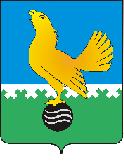 Ханты-Мансийский автономный округ-Юграмуниципальное образованиегородской округ город Пыть-ЯхАДМИНИСТРАЦИЯ ГОРОДАП О С Т А Н О В Л Е Н И ЕОб утверждении муниципальной программы «Профилактика правонарушений в городе Пыть-Яхе» «В соответствии с Бюджетным кодексом Российской Федерации, Федеральным законом от 13.06.2016 № 182-ФЗ «Об основах системы профилактики правонарушений в Российской Федерации», постановлением администрации города от 30.08.2018 № 259-па «О модельной муниципальной программе муниципального образования городской округ город Пыть-Ях, порядке принятия решения о разработке муниципальных программ, их формирования, утверждения и реализации», на основании распоряжения администрации города от 15.10.2018 № 1634-ра  о внесении изменения в распоряжение администрации города от 18.07.2018 № 1670-ра «О перечне муниципальных программ муниципального образования городской округ город Пыть-Ях»:Утвердить муниципальную программу «Профилактика правонарушений в городе Пыть-Яхе» согласно приложению. 2. Отделу по наградам, связям с общественными организациями и СМИ управления делами (О.В.Кулиш) опубликовать постановление в печатном средстве массовой информации «Официальный вестник».3. Отделу по информационным ресурсам (А.А. Мерзляков)  разместить постановление на официальном сайте администрации города в сети Интернет. 4. Настоящее постановление вступает в силу с 01.01.2019.  5.  Считать утратившими силу постановления администрации города:- от 04.12.2017 № 319-па «Об утверждении муниципальной программы «О государственной политике в сфере обеспечения межнационального согласия, гражданского единства, отдельных прав и законных интересов граждан, а также в вопросах обеспечения общественного порядка и профилактики экстремизма, незаконного оборота и потребления наркотических средств и психотропных веществ в муниципальном образовании городской округ город Пыть-Ях в 2018-2025 годах и на период до 2030 года»;- от 25.06.2018 № 168-па «О внесении изменения  в  постановление администрации города от 04.12.2017 № 319-па «Об утверждении муниципальной программы «О государственной политике в сфере обеспечения межнационального согласия, гражданского единства, отдельных прав и законных интересов граждан, а также в вопросах обеспечения общественного порядка и профилактики экстремизма, незаконного оборота и потребления наркотических средств и психотропных веществ в муниципальном образовании городской округ город Пыть-Ях в 2018-2025 годах и на период до 2030 года»»;- от 10.08.2018 № 239-па «О внесении изменений  в  постановление администрации города от 04.12.2017 № 319-па «Об утверждении муниципальной программы «О государственной политике в сфере обеспечения межнационального согласия, гражданского единства, отдельных прав и законных интересов граждан, а также в вопросах обеспечения общественного порядка и профилактики экстремизма, незаконного оборота и потребления наркотических средств и психотропных веществ в муниципальном образовании городской округ город Пыть-Ях в 2018-2025 годах и на период до 2030 года»».6. Контроль за выполнением постановления возложить на заместителя главы города (направление деятельности -административно-правовые вопросы).И.о. главы города  Пыть-Яха                                               		 А.Н. МорозовПриложениек постановлению администрации города Пыть-ЯхаМуниципальная программа муниципального образования городской округ город Пыть-Ях «Профилактика правонарушений в городе Пыть-Яхе»Паспорт муниципальной ПрограммыРаздел 1 «О стимулировании инвестиционной и инновационной деятельности, развитие конкуренции и негосударственного сектора экономики»1.1. «Формирование благоприятной деловой среды».Исходя из полномочий, возложенных на исполнителя муниципальной программы, привлечение заинтересованного предпринимательского сообщества, формирования благоприятных условий для развития предпринимательства не предусмотрено. 1.2. «Инвестиционные проекты».Муниципальная программа не содержит инвестиционных проектов, реализуемых, в том числе, на принципах проектного управления.1.3. «Развитие конкуренции».Муниципальная программа не содержит мер по развитию конкуренции в установленной сфере деятельности и содействию импортозамещению в городе Пыть-Яхе, реализации стандарта развития конкуренции.Раздел 2. «Механизм реализации муниципальной Программы»2.1 Управление Программой и контроль за ее выполнением.Программа и изменения в нее утверждаются постановлением администрации города. Проекты Программы и изменений в нее вносятся на рассмотрение ответственным исполнителем Программы.Ежегодно формируется перечень программных мероприятий на очередной финансовый год и плановый период с уточнением затрат по программным мероприятиям в соответствии с мониторингом фактически достигнутых целевых показателей Программы.2.1.1 Общее руководство подготовкой и проведением мероприятий в рамках реализации Программы осуществляется отделом по работе с комиссиями и Советом по коррупции, непосредственное проведение мероприятий, в рамках своих направлений деятельности, осуществляют Департамент по образованию и молодежной политике администрации города, отдел по культуре и искусству администрации города, отдел по физической культуре и спорту администрации города, отдел по организации деятельности территориальной комиссии по делам несовершеннолетних и защите их прав администрации города, управление по правовым вопросам администрации города, отдел по наградам, связям с общественными организациями и СМИ управления делами администрации г. Пыть-Яха, МКУ «ЕДДС г. Пыть-Яха», МКУ «Управление капитального строительства города Пыть-Ях».2.2. Управление и контроль муниципальной программы осуществляется в соответствии с Порядком принятия решения о разработке муниципальных программ муниципального образования городской округ город Пыть-Ях, их формирования, утверждения и реализации, утвержденным постановлением администрации города  от 30.08.2018   № 259-па «О модельной муниципальной программе муниципального образования городской округ город Пыть-Ях, порядке принятия решения о разработке муниципальных программ, их формирования, утверждения и реализации».2.3. Финансирование Программы.Финансовое обеспечение Программы осуществляется в пределах средств, выделенных из федерального бюджета, бюджета Ханты-Мансийского автономного округа-Югры, средств местного бюджета. Средства бюджета Ханты-Мансийского автономного округа-Югры в порядке софинансирования мероприятий, направленных на решение отдельных задач подпрограммы I «Профилактика правонарушений» предоставляются в порядке софинансирования в виде субсидий бюджету г. Пыть-Яха в порядке и на условиях, определенных постановлением Правительства Ханты-Мансийского автономного округа-Югры от 05.10.2018 № 348-п «О государственной программе Ханты-Мансийского автономного округа – Югры «Профилактика правонарушений и обеспечение отдельных прав граждан».2.4. Средства федерального бюджета и бюджета Ханты-Мансийского автономного округа-Югры на осуществление отдельных государственных полномочий предоставляются бюджету муниципального образования городского округа город Пыть-Ях в виде субвенций в порядке и на условиях, определенных постановлением Правительства Ханты-Мансийского автономного округа-Югры от 05.10.2018 № 348-п «О государственной программе Ханты-Мансийского автономного округа – Югры «Профилактика правонарушений и обеспечение отдельных прав граждан».Таблица 1 Целевые показатели муниципальной программы1 Указ Президента Российской Федерации от 14 ноября 2017 года № 548 «Об оценке эффективности деятельности органов исполнительной власти субъектов Российской Федерации»Таблица 2Перечень основных мероприятий муниципальной программыТаблица 4 Характеристика основных мероприятий муниципальной программы, их связь с целевыми показателямиТаблица 5 Перечень возможных рисков при реализации муниципальной программы и мер по их преодолениюНаименование муниципальной программыПрофилактика правонарушений в городе Пыть-ЯхеДата утверждения муниципальной программы (наименование и номер соответствующего нормативного акта)Ответственный исполнитель муниципальной программыОтдел по работе с комиссиями и Советом по коррупции администрации города Пыть-Яха;Соисполнители муниципальной программыДепартамент образования и молодежной политики администрации г. Пыть-Яха;Управление по правовым вопросам администрации г. Пыть-Яха;Отдел по культуре и искусству администрации г.Пыть-Яха;Отдел по физической культуре и спорту администрации г. Пыть-Яха;Отдел по организации деятельности территориальной комиссии по делам несовершеннолетних и защите их прав администрации г.Пыть-Яха;Отдел по наградам, связям с общественными организациями и СМИ управления делами администрации г.Пыть-Яха;МКУ "Управление капитального строительства города Пыть-Ях"МКУ «ЕДДС г. Пыть-Яха».Цели муниципальной программыПовышение уровня безопасности граждан, проживающих на территории муниципального образования городской округ город Пыть-Ях,Задачи муниципальной программы1. Создание и совершенствование условий для обеспечения общественного порядка, в том числе с участием граждан.2. Создание условий для деятельности субъектов профилактики наркомании. Реализация профилактического комплекса мер в антинаркотической деятельности.Подпрограммы или основные мероприятия муниципальной программы1. Профилактика правонарушений.2. Профилактика незаконного оборота и потребления наркотических средств и психотропных веществ.Наименование портфеля проектов, проекта, направленных в том числе на реализацию в Ханты-Мансийском автономном округе - Югренациональных проектов (программ) Российской Федерации.Наименование муниципального проекта, реализуемого на основе проектной инициативы на территории муниципального образования городской округ город Пыть-ЯхЦелевые показатели муниципальной программы1. Доля административных правонарушений, предусмотренных ст. 12.9, 12.12, 12.16, 12.19 КоАП РФ, выявленных с помощью технических средств фото-, видеофиксации, работающих в автоматическом режиме, в общем количестве таких правонарушений %.2. Уровень преступности (число зарегистрированных преступлений на 100 тыс. человек населения).3. Общая распространенность наркомании на 100 тыс. населения.Сроки реализации муниципальной программы2019 – 2025 годы и на период до 2030 годаФинансовое обеспечение муниципальной программыОбщий объём финансирования Программы на 2019 - 2030 годы составляет 57 380,7 тыс. рублей, в том числе по годам:2019 год – 5 770,6 тыс. рублей;2020 год – 7 851,1 тыс. рублей;2021 год – 4 375,9 тыс. рублей;2022 год – 4 375,9  тыс. рублей;2023 год – 4 375,9 тыс. рублей;2024 год – 4 375,9 тыс. рублей;2025 год – 4 375,9  тыс. рублей;2026-2030 – 21 879,5 тыс. рублей.Параметры финансового обеспеченияпортфеля проектов, проекта, направленных в том числе на реализацию в автономном округенациональных проектов (программ) Российской Федерации, реализуемых в составе муниципальной программы№ показателяНаименование целевых показателейБазовый показатель на начало реализации муниципальной программыЗначения показателей по годамЗначения показателей по годамЗначения показателей по годамЗначения показателей по годамЗначения показателей по годамЗначения показателей по годамЗначения показателей по годамЦелевое значение показателя на момент окончания реализации муниципальной программы№ показателяНаименование целевых показателейБазовый показатель на начало реализации муниципальной программы2019 г.2020 г.2021 г.2022 г.2023 г.2024 г.2025 г.203012345678910111Доля административных правонарушений, предусмотренных ст. 12.9, 12.12, 12.16, 12.19 КоАП РФ, выявленных с помощью технических средств фотовидеофиксации, работающих в автоматическом режиме, в общем количестве таких правонарушений, %76,079,079,279,479,679,879,980,082,02Уровень преступности (число зарегистрированных преступлений на 100 тыс. человек населения), ед.11213120611991191118411771169116211253Общая распространенность наркомании (на 100 тыс. населения), ед350,6343,1335,6328,2320,7313,3305,8298,4261,1Номер основного мероприятияОсновные мероприятия муниципальной программы (их связь с целевыми показателями муниципальной программы)Основные мероприятия муниципальной программы (их связь с целевыми показателями муниципальной программы)Основные мероприятия муниципальной программы (их связь с целевыми показателями муниципальной программы)Основные мероприятия муниципальной программы (их связь с целевыми показателями муниципальной программы)Ответственный исполнитель/соисполнительИсточники финансированияФинансовые затраты на реализацию (тыс. рублей)Финансовые затраты на реализацию (тыс. рублей)Финансовые затраты на реализацию (тыс. рублей)Финансовые затраты на реализацию (тыс. рублей)Финансовые затраты на реализацию (тыс. рублей)Финансовые затраты на реализацию (тыс. рублей)Финансовые затраты на реализацию (тыс. рублей)Финансовые затраты на реализацию (тыс. рублей)Финансовые затраты на реализацию (тыс. рублей)Финансовые затраты на реализацию (тыс. рублей)Номер основного мероприятияОсновные мероприятия муниципальной программы (их связь с целевыми показателями муниципальной программы)Основные мероприятия муниципальной программы (их связь с целевыми показателями муниципальной программы)Основные мероприятия муниципальной программы (их связь с целевыми показателями муниципальной программы)Основные мероприятия муниципальной программы (их связь с целевыми показателями муниципальной программы)Ответственный исполнитель/соисполнительИсточники финансированиявсегоНомер основного мероприятияОсновные мероприятия муниципальной программы (их связь с целевыми показателями муниципальной программы)Основные мероприятия муниципальной программы (их связь с целевыми показателями муниципальной программы)Основные мероприятия муниципальной программы (их связь с целевыми показателями муниципальной программы)Основные мероприятия муниципальной программы (их связь с целевыми показателями муниципальной программы)Ответственный исполнитель/соисполнительИсточники финансированиявсего2019 г.2020 г.2021 г.2022 г.2023 г.2024 г.2024 г.2025 г.2026-2030 г.г.1222234567891011111213Подпрограмма 1 «Профилактика правонарушений»Подпрограмма 1 «Профилактика правонарушений»Подпрограмма 1 «Профилактика правонарушений»Подпрограмма 1 «Профилактика правонарушений»Подпрограмма 1 «Профилактика правонарушений»Подпрограмма 1 «Профилактика правонарушений»Подпрограмма 1 «Профилактика правонарушений»Подпрограмма 1 «Профилактика правонарушений»Подпрограмма 1 «Профилактика правонарушений»Подпрограмма 1 «Профилактика правонарушений»Подпрограмма 1 «Профилактика правонарушений»Подпрограмма 1 «Профилактика правонарушений»Подпрограмма 1 «Профилактика правонарушений»Подпрограмма 1 «Профилактика правонарушений»Подпрограмма 1 «Профилактика правонарушений»Подпрограмма 1 «Профилактика правонарушений»Подпрограмма 1 «Профилактика правонарушений»1.1.Обеспечение функционирования и развития систем видеонаблюдения в наиболее криминогенных общественных местах и на улицах города Пыть-Яха (2)Обеспечение функционирования и развития систем видеонаблюдения в наиболее криминогенных общественных местах и на улицах города Пыть-Яха (2)Обеспечение функционирования и развития систем видеонаблюдения в наиболее криминогенных общественных местах и на улицах города Пыть-Яха (2)Обеспечение функционирования и развития систем видеонаблюдения в наиболее криминогенных общественных местах и на улицах города Пыть-Яха (2)Отдел по работе с комиссиями и Советом по коррупции администрации города  
МКУ «ЕДДС г. Пыть-Ях»
МКУ "Управление капитального строительства города Пыть-Ях"всего17 244,01437,01437,01437,01437,01437,01437,01437,01437,07185,01.1.Обеспечение функционирования и развития систем видеонаблюдения в наиболее криминогенных общественных местах и на улицах города Пыть-Яха (2)Обеспечение функционирования и развития систем видеонаблюдения в наиболее криминогенных общественных местах и на улицах города Пыть-Яха (2)Обеспечение функционирования и развития систем видеонаблюдения в наиболее криминогенных общественных местах и на улицах города Пыть-Яха (2)Обеспечение функционирования и развития систем видеонаблюдения в наиболее криминогенных общественных местах и на улицах города Пыть-Яха (2)Отдел по работе с комиссиями и Советом по коррупции администрации города  
МКУ «ЕДДС г. Пыть-Ях»
МКУ "Управление капитального строительства города Пыть-Ях"федеральный бюджет0,00,00,00,00,00,00,00,00,00,01.1.Обеспечение функционирования и развития систем видеонаблюдения в наиболее криминогенных общественных местах и на улицах города Пыть-Яха (2)Обеспечение функционирования и развития систем видеонаблюдения в наиболее криминогенных общественных местах и на улицах города Пыть-Яха (2)Обеспечение функционирования и развития систем видеонаблюдения в наиболее криминогенных общественных местах и на улицах города Пыть-Яха (2)Обеспечение функционирования и развития систем видеонаблюдения в наиболее криминогенных общественных местах и на улицах города Пыть-Яха (2)Отдел по работе с комиссиями и Советом по коррупции администрации города  
МКУ «ЕДДС г. Пыть-Ях»
МКУ "Управление капитального строительства города Пыть-Ях"бюджет автономного округа6 480,00,00,00,00,00,00,00,00,00,01.1.Обеспечение функционирования и развития систем видеонаблюдения в наиболее криминогенных общественных местах и на улицах города Пыть-Яха (2)Обеспечение функционирования и развития систем видеонаблюдения в наиболее криминогенных общественных местах и на улицах города Пыть-Яха (2)Обеспечение функционирования и развития систем видеонаблюдения в наиболее криминогенных общественных местах и на улицах города Пыть-Яха (2)Обеспечение функционирования и развития систем видеонаблюдения в наиболее криминогенных общественных местах и на улицах города Пыть-Яха (2)Отдел по работе с комиссиями и Советом по коррупции администрации города  
МКУ «ЕДДС г. Пыть-Ях»
МКУ "Управление капитального строительства города Пыть-Ях"местный бюджет17 244,01437,01437,01437,01437,01437,01437,01437,01437,07185,01.1.Обеспечение функционирования и развития систем видеонаблюдения в наиболее криминогенных общественных местах и на улицах города Пыть-Яха (2)Обеспечение функционирования и развития систем видеонаблюдения в наиболее криминогенных общественных местах и на улицах города Пыть-Яха (2)Обеспечение функционирования и развития систем видеонаблюдения в наиболее криминогенных общественных местах и на улицах города Пыть-Яха (2)Обеспечение функционирования и развития систем видеонаблюдения в наиболее криминогенных общественных местах и на улицах города Пыть-Яха (2)Отдел по работе с комиссиями и Советом по коррупции администрации города  
МКУ «ЕДДС г. Пыть-Ях»
МКУ "Управление капитального строительства города Пыть-Ях"иные источники финансирования0,00,00,00,00,00,00,00,00,00,01.2.Создание условий для деятельности народных дружин (2)Создание условий для деятельности народных дружин (2)Создание условий для деятельности народных дружин (2)Создание условий для деятельности народных дружин (2)Отдел по работе с комиссиями и Советом по коррупции администрации городавсего1 558,8129,9129,9129,9129,9129,9129,9129,9129,9649,51.2.Создание условий для деятельности народных дружин (2)Создание условий для деятельности народных дружин (2)Создание условий для деятельности народных дружин (2)Создание условий для деятельности народных дружин (2)Отдел по работе с комиссиями и Советом по коррупции администрации городафедеральный бюджет0,00,00,00,00,00,00,00,00,00,01.2.Создание условий для деятельности народных дружин (2)Создание условий для деятельности народных дружин (2)Создание условий для деятельности народных дружин (2)Создание условий для деятельности народных дружин (2)Отдел по работе с комиссиями и Советом по коррупции администрации городабюджет автономного округа1 090,890,990,990,990,990,990,990,990,9454,51.2.Создание условий для деятельности народных дружин (2)Создание условий для деятельности народных дружин (2)Создание условий для деятельности народных дружин (2)Создание условий для деятельности народных дружин (2)Отдел по работе с комиссиями и Советом по коррупции администрации городаместный бюджет468,039,039,039,039,039,039,039,039,0195,01.2.Создание условий для деятельности народных дружин (2)Создание условий для деятельности народных дружин (2)Создание условий для деятельности народных дружин (2)Создание условий для деятельности народных дружин (2)Отдел по работе с комиссиями и Советом по коррупции администрации городаиные источники финансирования0,00,00,00,00,00,00,00,00,00,01.3.Осуществление государственных полномочий по созданию и обеспечению деятельности административной комиссии  (2)Осуществление государственных полномочий по созданию и обеспечению деятельности административной комиссии  (2)Осуществление государственных полномочий по созданию и обеспечению деятельности административной комиссии  (2)Осуществление государственных полномочий по созданию и обеспечению деятельности административной комиссии  (2)Отдел по работе с комиссиями и Советом по коррупции администрации городавсего20 136,01678,01678,01678,01678,01678,01678,01678,01678,08390,01.3.Осуществление государственных полномочий по созданию и обеспечению деятельности административной комиссии  (2)Осуществление государственных полномочий по созданию и обеспечению деятельности административной комиссии  (2)Осуществление государственных полномочий по созданию и обеспечению деятельности административной комиссии  (2)Осуществление государственных полномочий по созданию и обеспечению деятельности административной комиссии  (2)Отдел по работе с комиссиями и Советом по коррупции администрации городафедеральный бюджет0,00,00,00,00,00,00,00,00,00,01.3.Осуществление государственных полномочий по созданию и обеспечению деятельности административной комиссии  (2)Осуществление государственных полномочий по созданию и обеспечению деятельности административной комиссии  (2)Осуществление государственных полномочий по созданию и обеспечению деятельности административной комиссии  (2)Осуществление государственных полномочий по созданию и обеспечению деятельности административной комиссии  (2)Отдел по работе с комиссиями и Советом по коррупции администрации городабюджет автономного округа20 136,01678,01678,01678,01678,01678,01678,01678,01678,08390,01.3.Осуществление государственных полномочий по созданию и обеспечению деятельности административной комиссии  (2)Осуществление государственных полномочий по созданию и обеспечению деятельности административной комиссии  (2)Осуществление государственных полномочий по созданию и обеспечению деятельности административной комиссии  (2)Осуществление государственных полномочий по созданию и обеспечению деятельности административной комиссии  (2)Отдел по работе с комиссиями и Советом по коррупции администрации городаместный бюджет0,00,00,00,00,00,00,00,00,00,01.3.Осуществление государственных полномочий по созданию и обеспечению деятельности административной комиссии  (2)Осуществление государственных полномочий по созданию и обеспечению деятельности административной комиссии  (2)Осуществление государственных полномочий по созданию и обеспечению деятельности административной комиссии  (2)Осуществление государственных полномочий по созданию и обеспечению деятельности административной комиссии  (2)Отдел по работе с комиссиями и Советом по коррупции администрации городаиные источники финансирования0,00,00,00,00,00,00,00,00,00,01.4.Осуществление государственных полномочий по составлению (изменению) списков кандидатов в присяжные заседатели федеральных судов общей юрисдикции (2)Осуществление государственных полномочий по составлению (изменению) списков кандидатов в присяжные заседатели федеральных судов общей юрисдикции (2)Осуществление государственных полномочий по составлению (изменению) списков кандидатов в присяжные заседатели федеральных судов общей юрисдикции (2)Осуществление государственных полномочий по составлению (изменению) списков кандидатов в присяжные заседатели федеральных судов общей юрисдикции (2)Управление по правовым вопросамвсего 34,20,00,00,03,83,83,83,83,819,01.4.Осуществление государственных полномочий по составлению (изменению) списков кандидатов в присяжные заседатели федеральных судов общей юрисдикции (2)Осуществление государственных полномочий по составлению (изменению) списков кандидатов в присяжные заседатели федеральных судов общей юрисдикции (2)Осуществление государственных полномочий по составлению (изменению) списков кандидатов в присяжные заседатели федеральных судов общей юрисдикции (2)Осуществление государственных полномочий по составлению (изменению) списков кандидатов в присяжные заседатели федеральных судов общей юрисдикции (2)Управление по правовым вопросамфедеральный бюджет 34,20,00,00,03,83,83,83,83,819,01.4.Осуществление государственных полномочий по составлению (изменению) списков кандидатов в присяжные заседатели федеральных судов общей юрисдикции (2)Осуществление государственных полномочий по составлению (изменению) списков кандидатов в присяжные заседатели федеральных судов общей юрисдикции (2)Осуществление государственных полномочий по составлению (изменению) списков кандидатов в присяжные заседатели федеральных судов общей юрисдикции (2)Осуществление государственных полномочий по составлению (изменению) списков кандидатов в присяжные заседатели федеральных судов общей юрисдикции (2)Управление по правовым вопросамбюджет автономного округа0,00,00,00,00,00,00,00,00,00,01.4.Осуществление государственных полномочий по составлению (изменению) списков кандидатов в присяжные заседатели федеральных судов общей юрисдикции (2)Осуществление государственных полномочий по составлению (изменению) списков кандидатов в присяжные заседатели федеральных судов общей юрисдикции (2)Осуществление государственных полномочий по составлению (изменению) списков кандидатов в присяжные заседатели федеральных судов общей юрисдикции (2)Осуществление государственных полномочий по составлению (изменению) списков кандидатов в присяжные заседатели федеральных судов общей юрисдикции (2)Управление по правовым вопросамместный бюджет0,00,00,00,00,00,00,00,00,00,01.4.Осуществление государственных полномочий по составлению (изменению) списков кандидатов в присяжные заседатели федеральных судов общей юрисдикции (2)Осуществление государственных полномочий по составлению (изменению) списков кандидатов в присяжные заседатели федеральных судов общей юрисдикции (2)Осуществление государственных полномочий по составлению (изменению) списков кандидатов в присяжные заседатели федеральных судов общей юрисдикции (2)Осуществление государственных полномочий по составлению (изменению) списков кандидатов в присяжные заседатели федеральных судов общей юрисдикции (2)Управление по правовым вопросаминые источники финансирования0,00,00,00,00,00,00,00,00,00,01.5.Обеспечение функционирования и развития систем видеонаблюдения в сфере безопасности дорожного движения, информирования населения (1) Обеспечение функционирования и развития систем видеонаблюдения в сфере безопасности дорожного движения, информирования населения (1) Обеспечение функционирования и развития систем видеонаблюдения в сфере безопасности дорожного движения, информирования населения (1) Обеспечение функционирования и развития систем видеонаблюдения в сфере безопасности дорожного движения, информирования населения (1) Отдел по работе с комиссиями и Советом по коррупции администрации городавсего33 376,32220,74301,2875,02886,62886,62886,62886,62886,614433,01.5.Обеспечение функционирования и развития систем видеонаблюдения в сфере безопасности дорожного движения, информирования населения (1) Обеспечение функционирования и развития систем видеонаблюдения в сфере безопасности дорожного движения, информирования населения (1) Обеспечение функционирования и развития систем видеонаблюдения в сфере безопасности дорожного движения, информирования населения (1) Обеспечение функционирования и развития систем видеонаблюдения в сфере безопасности дорожного движения, информирования населения (1) Отдел по работе с комиссиями и Советом по коррупции администрации городафедеральный бюджет0,00,00,00,00,00,00,00,00,00,01.5.Обеспечение функционирования и развития систем видеонаблюдения в сфере безопасности дорожного движения, информирования населения (1) Обеспечение функционирования и развития систем видеонаблюдения в сфере безопасности дорожного движения, информирования населения (1) Обеспечение функционирования и развития систем видеонаблюдения в сфере безопасности дорожного движения, информирования населения (1) Обеспечение функционирования и развития систем видеонаблюдения в сфере безопасности дорожного движения, информирования населения (1) Отдел по работе с комиссиями и Советом по коррупции администрации городабюджет автономного округа10 204,4770,02434,4700,0700,0700,0700,0700,0700,03500,01.5.Обеспечение функционирования и развития систем видеонаблюдения в сфере безопасности дорожного движения, информирования населения (1) Обеспечение функционирования и развития систем видеонаблюдения в сфере безопасности дорожного движения, информирования населения (1) Обеспечение функционирования и развития систем видеонаблюдения в сфере безопасности дорожного движения, информирования населения (1) Обеспечение функционирования и развития систем видеонаблюдения в сфере безопасности дорожного движения, информирования населения (1) Отдел по работе с комиссиями и Советом по коррупции администрации городаместный бюджет5 067,51450,71866,8175,0175,0175,0175,0175,0175,0875,01.5.Обеспечение функционирования и развития систем видеонаблюдения в сфере безопасности дорожного движения, информирования населения (1) Обеспечение функционирования и развития систем видеонаблюдения в сфере безопасности дорожного движения, информирования населения (1) Обеспечение функционирования и развития систем видеонаблюдения в сфере безопасности дорожного движения, информирования населения (1) Обеспечение функционирования и развития систем видеонаблюдения в сфере безопасности дорожного движения, информирования населения (1) Отдел по работе с комиссиями и Советом по коррупции администрации городаиные источники финансирования0,00,00,00,00,00,00,00,00,00,01.6.Дополнительные меры обеспечения безопасности на объектах с массовым пребыванием граждан (2)Дополнительные меры обеспечения безопасности на объектах с массовым пребыванием граждан (2)Дополнительные меры обеспечения безопасности на объектах с массовым пребыванием граждан (2)Дополнительные меры обеспечения безопасности на объектах с массовым пребыванием граждан (2)Отдел по работе с комиссиями и Советом по коррупциивсего0,00,00,00,00,00,00,00,00,00,01.6.Дополнительные меры обеспечения безопасности на объектах с массовым пребыванием граждан (2)Дополнительные меры обеспечения безопасности на объектах с массовым пребыванием граждан (2)Дополнительные меры обеспечения безопасности на объектах с массовым пребыванием граждан (2)Дополнительные меры обеспечения безопасности на объектах с массовым пребыванием граждан (2)Отдел по работе с комиссиями и Советом по коррупциифедеральный бюджет0,00,00,00,00,00,00,00,00,00,01.6.Дополнительные меры обеспечения безопасности на объектах с массовым пребыванием граждан (2)Дополнительные меры обеспечения безопасности на объектах с массовым пребыванием граждан (2)Дополнительные меры обеспечения безопасности на объектах с массовым пребыванием граждан (2)Дополнительные меры обеспечения безопасности на объектах с массовым пребыванием граждан (2)Отдел по работе с комиссиями и Советом по коррупциибюджет автономного округа0,00,00,00,00,00,00,00,00,00,01.6.Дополнительные меры обеспечения безопасности на объектах с массовым пребыванием граждан (2)Дополнительные меры обеспечения безопасности на объектах с массовым пребыванием граждан (2)Дополнительные меры обеспечения безопасности на объектах с массовым пребыванием граждан (2)Дополнительные меры обеспечения безопасности на объектах с массовым пребыванием граждан (2)Отдел по работе с комиссиями и Советом по коррупцииместный бюджет0,00,00,00,00,00,00,00,00,00,01.6.Дополнительные меры обеспечения безопасности на объектах с массовым пребыванием граждан (2)Дополнительные меры обеспечения безопасности на объектах с массовым пребыванием граждан (2)Дополнительные меры обеспечения безопасности на объектах с массовым пребыванием граждан (2)Дополнительные меры обеспечения безопасности на объектах с массовым пребыванием граждан (2)Отдел по работе с комиссиями и Советом по коррупциииные источники финансирования0,00,00,00,00,00,00,00,00,00,01.7.Профилактика рецидивных преступлений (2)Профилактика рецидивных преступлений (2)Профилактика рецидивных преступлений (2)Профилактика рецидивных преступлений (2)Отдел по работе с комиссиями и Советом по коррупции администрации города Пыть-Яха                                                Отдел по наградам, связям с общественными организациями и СМИ управления делами администрации города Пыть-Яхавсего110,00,00,011,011,011,011,011,011,055,01.7.Профилактика рецидивных преступлений (2)Профилактика рецидивных преступлений (2)Профилактика рецидивных преступлений (2)Профилактика рецидивных преступлений (2)Отдел по работе с комиссиями и Советом по коррупции администрации города Пыть-Яха                                                Отдел по наградам, связям с общественными организациями и СМИ управления делами администрации города Пыть-Яхафедеральный бюджет0,00,00,00,00,00,00,00,00,00,01.7.Профилактика рецидивных преступлений (2)Профилактика рецидивных преступлений (2)Профилактика рецидивных преступлений (2)Профилактика рецидивных преступлений (2)Отдел по работе с комиссиями и Советом по коррупции администрации города Пыть-Яха                                                Отдел по наградам, связям с общественными организациями и СМИ управления делами администрации города Пыть-Яхабюджет автономного округа0,00,00,00,00,00,00,00,00,00,01.7.Профилактика рецидивных преступлений (2)Профилактика рецидивных преступлений (2)Профилактика рецидивных преступлений (2)Профилактика рецидивных преступлений (2)Отдел по работе с комиссиями и Советом по коррупции администрации города Пыть-Яха                                                Отдел по наградам, связям с общественными организациями и СМИ управления делами администрации города Пыть-Яхаместный бюджет110,00,00,011,011,011,011,011,011,055,01.7.Профилактика рецидивных преступлений (2)Профилактика рецидивных преступлений (2)Профилактика рецидивных преступлений (2)Профилактика рецидивных преступлений (2)Отдел по работе с комиссиями и Советом по коррупции администрации города Пыть-Яха                                                Отдел по наградам, связям с общественными организациями и СМИ управления делами администрации города Пыть-Яхаиные источники финансирования0,00,00,00,00,00,00,00,00,00,01.8.Организация и проведение мероприятий, направленных на профилактику правонарушений в том числе (2) Организация и проведение мероприятий, направленных на профилактику правонарушений в том числе (2) Организация и проведение мероприятий, направленных на профилактику правонарушений в том числе (2) Организация и проведение мероприятий, направленных на профилактику правонарушений в том числе (2) Отдел по работе с комиссиями и Советом по коррупции Департамент образования и молодежной политики
Отдел по культуре и искусству
Отдел по физической культуре и спорту
Отдел по наградам, связям с общественными организациями и СМИ                                                                                                                                                                                        Отдел по организации деятельности территориальной комиссии по делам несовершеннолетних и защите их праввсего 80,040,040,00,00,00,00,00,00,00,01.8.Организация и проведение мероприятий, направленных на профилактику правонарушений в том числе (2) Организация и проведение мероприятий, направленных на профилактику правонарушений в том числе (2) Организация и проведение мероприятий, направленных на профилактику правонарушений в том числе (2) Организация и проведение мероприятий, направленных на профилактику правонарушений в том числе (2) Отдел по работе с комиссиями и Советом по коррупции Департамент образования и молодежной политики
Отдел по культуре и искусству
Отдел по физической культуре и спорту
Отдел по наградам, связям с общественными организациями и СМИ                                                                                                                                                                                        Отдел по организации деятельности территориальной комиссии по делам несовершеннолетних и защите их правфедеральный бюджет0,00,00,00,00,00,00,00,00,00,01.8.Организация и проведение мероприятий, направленных на профилактику правонарушений в том числе (2) Организация и проведение мероприятий, направленных на профилактику правонарушений в том числе (2) Организация и проведение мероприятий, направленных на профилактику правонарушений в том числе (2) Организация и проведение мероприятий, направленных на профилактику правонарушений в том числе (2) Отдел по работе с комиссиями и Советом по коррупции Департамент образования и молодежной политики
Отдел по культуре и искусству
Отдел по физической культуре и спорту
Отдел по наградам, связям с общественными организациями и СМИ                                                                                                                                                                                        Отдел по организации деятельности территориальной комиссии по делам несовершеннолетних и защите их правбюджет автономного округа0,00,00,00,00,00,00,00,00,00,01.8.Организация и проведение мероприятий, направленных на профилактику правонарушений в том числе (2) Организация и проведение мероприятий, направленных на профилактику правонарушений в том числе (2) Организация и проведение мероприятий, направленных на профилактику правонарушений в том числе (2) Организация и проведение мероприятий, направленных на профилактику правонарушений в том числе (2) Отдел по работе с комиссиями и Советом по коррупции Департамент образования и молодежной политики
Отдел по культуре и искусству
Отдел по физической культуре и спорту
Отдел по наградам, связям с общественными организациями и СМИ                                                                                                                                                                                        Отдел по организации деятельности территориальной комиссии по делам несовершеннолетних и защите их правместный бюджет 80,040,040,00,00,00,00,00,00,00,01.8.Организация и проведение мероприятий, направленных на профилактику правонарушений в том числе (2) Организация и проведение мероприятий, направленных на профилактику правонарушений в том числе (2) Организация и проведение мероприятий, направленных на профилактику правонарушений в том числе (2) Организация и проведение мероприятий, направленных на профилактику правонарушений в том числе (2) Отдел по работе с комиссиями и Советом по коррупции Департамент образования и молодежной политики
Отдел по культуре и искусству
Отдел по физической культуре и спорту
Отдел по наградам, связям с общественными организациями и СМИ                                                                                                                                                                                        Отдел по организации деятельности территориальной комиссии по делам несовершеннолетних и защите их правиные источники финансирования0,00,00,00,00,00,00,00,00,00,01.9.Тематическая социальная реклама в сфере безопасности дорожного движения (2)Тематическая социальная реклама в сфере безопасности дорожного движения (2)Тематическая социальная реклама в сфере безопасности дорожного движения (2)Тематическая социальная реклама в сфере безопасности дорожного движения (2)Департамент образования и молодежной политики
Отдел по культуре и искусству
Отдел по физической культуре и спорту
Отдел по наградам, связям с общественными организациями и СМИ                                                                                                                                                                                        Отдел по организации деятельности территориальной комиссии по делам несовершеннолетних и защите их праввсего0,00,00,00,00,00,00,00,00,00,01.9.Тематическая социальная реклама в сфере безопасности дорожного движения (2)Тематическая социальная реклама в сфере безопасности дорожного движения (2)Тематическая социальная реклама в сфере безопасности дорожного движения (2)Тематическая социальная реклама в сфере безопасности дорожного движения (2)Департамент образования и молодежной политики
Отдел по культуре и искусству
Отдел по физической культуре и спорту
Отдел по наградам, связям с общественными организациями и СМИ                                                                                                                                                                                        Отдел по организации деятельности территориальной комиссии по делам несовершеннолетних и защите их правфедеральный бюджет0,00,00,00,00,00,00,00,00,00,01.9.Тематическая социальная реклама в сфере безопасности дорожного движения (2)Тематическая социальная реклама в сфере безопасности дорожного движения (2)Тематическая социальная реклама в сфере безопасности дорожного движения (2)Тематическая социальная реклама в сфере безопасности дорожного движения (2)Департамент образования и молодежной политики
Отдел по культуре и искусству
Отдел по физической культуре и спорту
Отдел по наградам, связям с общественными организациями и СМИ                                                                                                                                                                                        Отдел по организации деятельности территориальной комиссии по делам несовершеннолетних и защите их правбюджет автономного округа0,00,00,00,00,00,00,00,00,00,01.9.Тематическая социальная реклама в сфере безопасности дорожного движения (2)Тематическая социальная реклама в сфере безопасности дорожного движения (2)Тематическая социальная реклама в сфере безопасности дорожного движения (2)Тематическая социальная реклама в сфере безопасности дорожного движения (2)Департамент образования и молодежной политики
Отдел по культуре и искусству
Отдел по физической культуре и спорту
Отдел по наградам, связям с общественными организациями и СМИ                                                                                                                                                                                        Отдел по организации деятельности территориальной комиссии по делам несовершеннолетних и защите их правместный бюджет0,00,00,00,00,00,00,00,00,00,01.9.Тематическая социальная реклама в сфере безопасности дорожного движения (2)Тематическая социальная реклама в сфере безопасности дорожного движения (2)Тематическая социальная реклама в сфере безопасности дорожного движения (2)Тематическая социальная реклама в сфере безопасности дорожного движения (2)Департамент образования и молодежной политики
Отдел по культуре и искусству
Отдел по физической культуре и спорту
Отдел по наградам, связям с общественными организациями и СМИ                                                                                                                                                                                        Отдел по организации деятельности территориальной комиссии по делам несовершеннолетних и защите их правиные источники финансирования0,00,00,00,00,00,00,00,00,00,01.10Проведение всероссийского Дня Трезвости (2)Проведение всероссийского Дня Трезвости (2)Проведение всероссийского Дня Трезвости (2)Проведение всероссийского Дня Трезвости (2)Департамент образования и молодежной политики
Отдел по культуре и искусству
Отдел по физической культуре и спорту
Отдел по наградам, связям с общественными организациями и СМИ                                                                                                                                                                                        Отдел по организации деятельности территориальной комиссии по делам несовершеннолетних и защите их праввсего 40,020,020,00,00,00,00,00,00,00,01.10Проведение всероссийского Дня Трезвости (2)Проведение всероссийского Дня Трезвости (2)Проведение всероссийского Дня Трезвости (2)Проведение всероссийского Дня Трезвости (2)Департамент образования и молодежной политики
Отдел по культуре и искусству
Отдел по физической культуре и спорту
Отдел по наградам, связям с общественными организациями и СМИ                                                                                                                                                                                        Отдел по организации деятельности территориальной комиссии по делам несовершеннолетних и защите их правфедеральный бюджет0,00,00,00,00,00,00,00,00,00,01.10Проведение всероссийского Дня Трезвости (2)Проведение всероссийского Дня Трезвости (2)Проведение всероссийского Дня Трезвости (2)Проведение всероссийского Дня Трезвости (2)Департамент образования и молодежной политики
Отдел по культуре и искусству
Отдел по физической культуре и спорту
Отдел по наградам, связям с общественными организациями и СМИ                                                                                                                                                                                        Отдел по организации деятельности территориальной комиссии по делам несовершеннолетних и защите их правбюджет автономного округа0,00,00,00,00,00,00,00,00,00,01.10Проведение всероссийского Дня Трезвости (2)Проведение всероссийского Дня Трезвости (2)Проведение всероссийского Дня Трезвости (2)Проведение всероссийского Дня Трезвости (2)Департамент образования и молодежной политики
Отдел по культуре и искусству
Отдел по физической культуре и спорту
Отдел по наградам, связям с общественными организациями и СМИ                                                                                                                                                                                        Отдел по организации деятельности территориальной комиссии по делам несовершеннолетних и защите их правместный бюджет 40,020,020,00,00,00,00,00,00,00,01.10Проведение всероссийского Дня Трезвости (2)Проведение всероссийского Дня Трезвости (2)Проведение всероссийского Дня Трезвости (2)Проведение всероссийского Дня Трезвости (2)Департамент образования и молодежной политики
Отдел по культуре и искусству
Отдел по физической культуре и спорту
Отдел по наградам, связям с общественными организациями и СМИ                                                                                                                                                                                        Отдел по организации деятельности территориальной комиссии по делам несовершеннолетних и защите их правиные источники финансирования0,00,00,00,00,00,00,00,00,00,0Итого по подпрограмме 1Итого по подпрограмме 1Итого по подпрограмме 1Итого по подпрограмме 1всего54 440,75525,67606,14130,94130,94130,94130,94130,94130,920654,5Итого по подпрограмме 1Итого по подпрограмме 1Итого по подпрограмме 1Итого по подпрограмме 1федеральный бюджет 34,20,00,00,03,83,83,83,83,819,0Итого по подпрограмме 1Итого по подпрограмме 1Итого по подпрограмме 1Итого по подпрограмме 1бюджет автономного округа31 431,22538,94203,32468,92468,92468,92468,92468,92468,912344,5Итого по подпрограмме 1Итого по подпрограмме 1Итого по подпрограмме 1Итого по подпрограмме 1местный бюджет23 009,52986,73402,81662,01662,01662,01662,01662,01662,08310,0Итого по подпрограмме 1Итого по подпрограмме 1Итого по подпрограмме 1Итого по подпрограмме 1иные источники финансирования0,00,00,00,00,00,00,00,00,00,0в том числе по проектам, портфелям проектов автономного округа (в том числе направленные на реализацию национальных и федеральных проектов Российской Федерации)в том числе по проектам, портфелям проектов автономного округа (в том числе направленные на реализацию национальных и федеральных проектов Российской Федерации)в том числе по проектам, портфелям проектов автономного округа (в том числе направленные на реализацию национальных и федеральных проектов Российской Федерации)в том числе по проектам, портфелям проектов автономного округа (в том числе направленные на реализацию национальных и федеральных проектов Российской Федерации)всего0,00,00,00,00,00,00,00,00,00,0в том числе по проектам, портфелям проектов автономного округа (в том числе направленные на реализацию национальных и федеральных проектов Российской Федерации)в том числе по проектам, портфелям проектов автономного округа (в том числе направленные на реализацию национальных и федеральных проектов Российской Федерации)в том числе по проектам, портфелям проектов автономного округа (в том числе направленные на реализацию национальных и федеральных проектов Российской Федерации)в том числе по проектам, портфелям проектов автономного округа (в том числе направленные на реализацию национальных и федеральных проектов Российской Федерации)федеральный бюджет0,00,00,00,00,00,00,00,00,00,0в том числе по проектам, портфелям проектов автономного округа (в том числе направленные на реализацию национальных и федеральных проектов Российской Федерации)в том числе по проектам, портфелям проектов автономного округа (в том числе направленные на реализацию национальных и федеральных проектов Российской Федерации)в том числе по проектам, портфелям проектов автономного округа (в том числе направленные на реализацию национальных и федеральных проектов Российской Федерации)в том числе по проектам, портфелям проектов автономного округа (в том числе направленные на реализацию национальных и федеральных проектов Российской Федерации)бюджет автономного округа0,00,00,00,00,00,00,00,00,00,0в том числе по проектам, портфелям проектов автономного округа (в том числе направленные на реализацию национальных и федеральных проектов Российской Федерации)в том числе по проектам, портфелям проектов автономного округа (в том числе направленные на реализацию национальных и федеральных проектов Российской Федерации)в том числе по проектам, портфелям проектов автономного округа (в том числе направленные на реализацию национальных и федеральных проектов Российской Федерации)в том числе по проектам, портфелям проектов автономного округа (в том числе направленные на реализацию национальных и федеральных проектов Российской Федерации)местный бюджет0,00,00,00,00,00,00,00,00,00,0в том числе по проектам, портфелям проектов автономного округа (в том числе направленные на реализацию национальных и федеральных проектов Российской Федерации)в том числе по проектам, портфелям проектов автономного округа (в том числе направленные на реализацию национальных и федеральных проектов Российской Федерации)в том числе по проектам, портфелям проектов автономного округа (в том числе направленные на реализацию национальных и федеральных проектов Российской Федерации)в том числе по проектам, портфелям проектов автономного округа (в том числе направленные на реализацию национальных и федеральных проектов Российской Федерации)иные источники финансирования0,00,00,00,00,00,00,00,00,00,0Подпрограмма 2 «Профилактика незаконного оборота и потребления наркотических средств и психотропных веществ»Подпрограмма 2 «Профилактика незаконного оборота и потребления наркотических средств и психотропных веществ»Подпрограмма 2 «Профилактика незаконного оборота и потребления наркотических средств и психотропных веществ»Подпрограмма 2 «Профилактика незаконного оборота и потребления наркотических средств и психотропных веществ»Подпрограмма 2 «Профилактика незаконного оборота и потребления наркотических средств и психотропных веществ»Подпрограмма 2 «Профилактика незаконного оборота и потребления наркотических средств и психотропных веществ»Подпрограмма 2 «Профилактика незаконного оборота и потребления наркотических средств и психотропных веществ»Подпрограмма 2 «Профилактика незаконного оборота и потребления наркотических средств и психотропных веществ»Подпрограмма 2 «Профилактика незаконного оборота и потребления наркотических средств и психотропных веществ»Подпрограмма 2 «Профилактика незаконного оборота и потребления наркотических средств и психотропных веществ»Подпрограмма 2 «Профилактика незаконного оборота и потребления наркотических средств и психотропных веществ»Подпрограмма 2 «Профилактика незаконного оборота и потребления наркотических средств и психотропных веществ»Подпрограмма 2 «Профилактика незаконного оборота и потребления наркотических средств и психотропных веществ»Подпрограмма 2 «Профилактика незаконного оборота и потребления наркотических средств и психотропных веществ»Подпрограмма 2 «Профилактика незаконного оборота и потребления наркотических средств и психотропных веществ»Подпрограмма 2 «Профилактика незаконного оборота и потребления наркотических средств и психотропных веществ»Подпрограмма 2 «Профилактика незаконного оборота и потребления наркотических средств и психотропных веществ»2.1.Организация и проведение лекций, семинаров, совещаний, конференций, реализация антинаркотических проектов с участием субъектов профилактики наркомании, в том числе общественности (3)Организация и проведение лекций, семинаров, совещаний, конференций, реализация антинаркотических проектов с участием субъектов профилактики наркомании, в том числе общественности (3)Организация и проведение лекций, семинаров, совещаний, конференций, реализация антинаркотических проектов с участием субъектов профилактики наркомании, в том числе общественности (3)Организация и проведение лекций, семинаров, совещаний, конференций, реализация антинаркотических проектов с участием субъектов профилактики наркомании, в том числе общественности (3)Департамент образования и молодежной политики
Отдел по культуре и искусству
Отдел по физической культуре и спорту
Отдел по наградам, связям с общественными организациями и СМИ                                                                                                                                                                                        Отдел по организации деятельности территориальной комиссии по делам несовершеннолетних и защите их праввсего0,00,00,00,00,00,00,00,00,00,02.1.Организация и проведение лекций, семинаров, совещаний, конференций, реализация антинаркотических проектов с участием субъектов профилактики наркомании, в том числе общественности (3)Организация и проведение лекций, семинаров, совещаний, конференций, реализация антинаркотических проектов с участием субъектов профилактики наркомании, в том числе общественности (3)Организация и проведение лекций, семинаров, совещаний, конференций, реализация антинаркотических проектов с участием субъектов профилактики наркомании, в том числе общественности (3)Организация и проведение лекций, семинаров, совещаний, конференций, реализация антинаркотических проектов с участием субъектов профилактики наркомании, в том числе общественности (3)Департамент образования и молодежной политики
Отдел по культуре и искусству
Отдел по физической культуре и спорту
Отдел по наградам, связям с общественными организациями и СМИ                                                                                                                                                                                        Отдел по организации деятельности территориальной комиссии по делам несовершеннолетних и защите их правфедеральный бюджет0,00,00,00,00,00,00,00,00,00,02.1.Организация и проведение лекций, семинаров, совещаний, конференций, реализация антинаркотических проектов с участием субъектов профилактики наркомании, в том числе общественности (3)Организация и проведение лекций, семинаров, совещаний, конференций, реализация антинаркотических проектов с участием субъектов профилактики наркомании, в том числе общественности (3)Организация и проведение лекций, семинаров, совещаний, конференций, реализация антинаркотических проектов с участием субъектов профилактики наркомании, в том числе общественности (3)Организация и проведение лекций, семинаров, совещаний, конференций, реализация антинаркотических проектов с участием субъектов профилактики наркомании, в том числе общественности (3)Департамент образования и молодежной политики
Отдел по культуре и искусству
Отдел по физической культуре и спорту
Отдел по наградам, связям с общественными организациями и СМИ                                                                                                                                                                                        Отдел по организации деятельности территориальной комиссии по делам несовершеннолетних и защите их правбюджет автономного округа0,00,00,00,00,00,00,00,00,00,02.1.Организация и проведение лекций, семинаров, совещаний, конференций, реализация антинаркотических проектов с участием субъектов профилактики наркомании, в том числе общественности (3)Организация и проведение лекций, семинаров, совещаний, конференций, реализация антинаркотических проектов с участием субъектов профилактики наркомании, в том числе общественности (3)Организация и проведение лекций, семинаров, совещаний, конференций, реализация антинаркотических проектов с участием субъектов профилактики наркомании, в том числе общественности (3)Организация и проведение лекций, семинаров, совещаний, конференций, реализация антинаркотических проектов с участием субъектов профилактики наркомании, в том числе общественности (3)Департамент образования и молодежной политики
Отдел по культуре и искусству
Отдел по физической культуре и спорту
Отдел по наградам, связям с общественными организациями и СМИ                                                                                                                                                                                        Отдел по организации деятельности территориальной комиссии по делам несовершеннолетних и защите их правместный бюджет0,00,00,00,00,00,00,00,00,00,02.1.Организация и проведение лекций, семинаров, совещаний, конференций, реализация антинаркотических проектов с участием субъектов профилактики наркомании, в том числе общественности (3)Организация и проведение лекций, семинаров, совещаний, конференций, реализация антинаркотических проектов с участием субъектов профилактики наркомании, в том числе общественности (3)Организация и проведение лекций, семинаров, совещаний, конференций, реализация антинаркотических проектов с участием субъектов профилактики наркомании, в том числе общественности (3)Организация и проведение лекций, семинаров, совещаний, конференций, реализация антинаркотических проектов с участием субъектов профилактики наркомании, в том числе общественности (3)Департамент образования и молодежной политики
Отдел по культуре и искусству
Отдел по физической культуре и спорту
Отдел по наградам, связям с общественными организациями и СМИ                                                                                                                                                                                        Отдел по организации деятельности территориальной комиссии по делам несовершеннолетних и защите их правиные источники финансирования0,00,00,00,00,00,00,00,00,00,02.2.Проведение информационной антинаркотической политики (3)Проведение информационной антинаркотической политики (3)Проведение информационной антинаркотической политики (3)Проведение информационной антинаркотической политики (3)Отдел по работе с комиссиями и Советом по коррупции                                 Департамент образования и молодежной политикиОтдел по культуре и искусствуОтдел по физической культуре и спорту администрации города Пыть-ЯхаОтдел по наградам, связям с общественными организациями и СМИ управления делами администрации города Пыть-ЯхаОтдел по организации деятельности территориальной комиссии по делам несовершеннолетних и защите их праввсего2 940,0245,0245,0245,0245,0245,0245,0245,0245,01225,02.2.Проведение информационной антинаркотической политики (3)Проведение информационной антинаркотической политики (3)Проведение информационной антинаркотической политики (3)Проведение информационной антинаркотической политики (3)Отдел по работе с комиссиями и Советом по коррупции                                 Департамент образования и молодежной политикиОтдел по культуре и искусствуОтдел по физической культуре и спорту администрации города Пыть-ЯхаОтдел по наградам, связям с общественными организациями и СМИ управления делами администрации города Пыть-ЯхаОтдел по организации деятельности территориальной комиссии по делам несовершеннолетних и защите их правфедеральный бюджет0,00,00,00,00,00,00,00,00,00,02.2.Проведение информационной антинаркотической политики (3)Проведение информационной антинаркотической политики (3)Проведение информационной антинаркотической политики (3)Проведение информационной антинаркотической политики (3)Отдел по работе с комиссиями и Советом по коррупции                                 Департамент образования и молодежной политикиОтдел по культуре и искусствуОтдел по физической культуре и спорту администрации города Пыть-ЯхаОтдел по наградам, связям с общественными организациями и СМИ управления делами администрации города Пыть-ЯхаОтдел по организации деятельности территориальной комиссии по делам несовершеннолетних и защите их правбюджет автономного округа0,00,00,00,00,00,00,00,00,00,02.2.Проведение информационной антинаркотической политики (3)Проведение информационной антинаркотической политики (3)Проведение информационной антинаркотической политики (3)Проведение информационной антинаркотической политики (3)Отдел по работе с комиссиями и Советом по коррупции                                 Департамент образования и молодежной политикиОтдел по культуре и искусствуОтдел по физической культуре и спорту администрации города Пыть-ЯхаОтдел по наградам, связям с общественными организациями и СМИ управления делами администрации города Пыть-ЯхаОтдел по организации деятельности территориальной комиссии по делам несовершеннолетних и защите их правместный бюджет2 940,0245,0245,0245,0245,0245,0245,0245,0245,01225,02.2.Проведение информационной антинаркотической политики (3)Проведение информационной антинаркотической политики (3)Проведение информационной антинаркотической политики (3)Проведение информационной антинаркотической политики (3)Отдел по работе с комиссиями и Советом по коррупции                                 Департамент образования и молодежной политикиОтдел по культуре и искусствуОтдел по физической культуре и спорту администрации города Пыть-ЯхаОтдел по наградам, связям с общественными организациями и СМИ управления делами администрации города Пыть-ЯхаОтдел по организации деятельности территориальной комиссии по делам несовершеннолетних и защите их правиные источники финансирования0,00,00,00,00,00,00,00,00,00,02.3.Организация и проведение турниров, соревнований, выставок и других мероприятий, направленных на формирование негативного отношения к незаконному обороту и употреблению наркотиков (3)Организация и проведение турниров, соревнований, выставок и других мероприятий, направленных на формирование негативного отношения к незаконному обороту и употреблению наркотиков (3)Организация и проведение турниров, соревнований, выставок и других мероприятий, направленных на формирование негативного отношения к незаконному обороту и употреблению наркотиков (3)Организация и проведение турниров, соревнований, выставок и других мероприятий, направленных на формирование негативного отношения к незаконному обороту и употреблению наркотиков (3)Департамент образования и молодежной политики 
г. Пыть-Ях (учреждение по работе с молодежью)
Отдел по культуре и искусству
Отдел по физической культуре и спортувсего0,00,00,00,00,00,00,00,00,00,02.3.Организация и проведение турниров, соревнований, выставок и других мероприятий, направленных на формирование негативного отношения к незаконному обороту и употреблению наркотиков (3)Организация и проведение турниров, соревнований, выставок и других мероприятий, направленных на формирование негативного отношения к незаконному обороту и употреблению наркотиков (3)Организация и проведение турниров, соревнований, выставок и других мероприятий, направленных на формирование негативного отношения к незаконному обороту и употреблению наркотиков (3)Организация и проведение турниров, соревнований, выставок и других мероприятий, направленных на формирование негативного отношения к незаконному обороту и употреблению наркотиков (3)Департамент образования и молодежной политики 
г. Пыть-Ях (учреждение по работе с молодежью)
Отдел по культуре и искусству
Отдел по физической культуре и спортуфедеральный бюджет0,00,00,00,00,00,00,00,00,00,02.3.Организация и проведение турниров, соревнований, выставок и других мероприятий, направленных на формирование негативного отношения к незаконному обороту и употреблению наркотиков (3)Организация и проведение турниров, соревнований, выставок и других мероприятий, направленных на формирование негативного отношения к незаконному обороту и употреблению наркотиков (3)Организация и проведение турниров, соревнований, выставок и других мероприятий, направленных на формирование негативного отношения к незаконному обороту и употреблению наркотиков (3)Организация и проведение турниров, соревнований, выставок и других мероприятий, направленных на формирование негативного отношения к незаконному обороту и употреблению наркотиков (3)Департамент образования и молодежной политики 
г. Пыть-Ях (учреждение по работе с молодежью)
Отдел по культуре и искусству
Отдел по физической культуре и спортубюджет автономного округа0,00,00,00,00,00,00,00,00,00,02.3.Организация и проведение турниров, соревнований, выставок и других мероприятий, направленных на формирование негативного отношения к незаконному обороту и употреблению наркотиков (3)Организация и проведение турниров, соревнований, выставок и других мероприятий, направленных на формирование негативного отношения к незаконному обороту и употреблению наркотиков (3)Организация и проведение турниров, соревнований, выставок и других мероприятий, направленных на формирование негативного отношения к незаконному обороту и употреблению наркотиков (3)Организация и проведение турниров, соревнований, выставок и других мероприятий, направленных на формирование негативного отношения к незаконному обороту и употреблению наркотиков (3)Департамент образования и молодежной политики 
г. Пыть-Ях (учреждение по работе с молодежью)
Отдел по культуре и искусству
Отдел по физической культуре и спортуместный бюджет0,00,00,00,00,00,00,00,00,00,02.3.Организация и проведение турниров, соревнований, выставок и других мероприятий, направленных на формирование негативного отношения к незаконному обороту и употреблению наркотиков (3)Организация и проведение турниров, соревнований, выставок и других мероприятий, направленных на формирование негативного отношения к незаконному обороту и употреблению наркотиков (3)Организация и проведение турниров, соревнований, выставок и других мероприятий, направленных на формирование негативного отношения к незаконному обороту и употреблению наркотиков (3)Организация и проведение турниров, соревнований, выставок и других мероприятий, направленных на формирование негативного отношения к незаконному обороту и употреблению наркотиков (3)Департамент образования и молодежной политики 
г. Пыть-Ях (учреждение по работе с молодежью)
Отдел по культуре и искусству
Отдел по физической культуре и спортуиные источники финансирования0,00,00,00,00,00,00,00,00,00,02.4.Развитие системы раннего выявления незаконных потребителей наркотиков среди детей и молодежи (3)Развитие системы раннего выявления незаконных потребителей наркотиков среди детей и молодежи (3)Развитие системы раннего выявления незаконных потребителей наркотиков среди детей и молодежи (3)Развитие системы раннего выявления незаконных потребителей наркотиков среди детей и молодежи (3)Департамент  по образованию и молодежной политики г.Пыть-Яхвсего0,00,00,00,00,00,00,00,00,00,02.4.Развитие системы раннего выявления незаконных потребителей наркотиков среди детей и молодежи (3)Развитие системы раннего выявления незаконных потребителей наркотиков среди детей и молодежи (3)Развитие системы раннего выявления незаконных потребителей наркотиков среди детей и молодежи (3)Развитие системы раннего выявления незаконных потребителей наркотиков среди детей и молодежи (3)Департамент  по образованию и молодежной политики г.Пыть-Яхфедеральный бюджет0,00,00,00,00,00,00,00,00,00,02.4.Развитие системы раннего выявления незаконных потребителей наркотиков среди детей и молодежи (3)Развитие системы раннего выявления незаконных потребителей наркотиков среди детей и молодежи (3)Развитие системы раннего выявления незаконных потребителей наркотиков среди детей и молодежи (3)Развитие системы раннего выявления незаконных потребителей наркотиков среди детей и молодежи (3)Департамент  по образованию и молодежной политики г.Пыть-Яхбюджет автономного округа0,00,00,00,00,00,00,00,00,00,02.4.Развитие системы раннего выявления незаконных потребителей наркотиков среди детей и молодежи (3)Развитие системы раннего выявления незаконных потребителей наркотиков среди детей и молодежи (3)Развитие системы раннего выявления незаконных потребителей наркотиков среди детей и молодежи (3)Развитие системы раннего выявления незаконных потребителей наркотиков среди детей и молодежи (3)Департамент  по образованию и молодежной политики г.Пыть-Яхместный бюджет0,00,00,00,00,00,00,00,00,00,02.4.Развитие системы раннего выявления незаконных потребителей наркотиков среди детей и молодежи (3)Развитие системы раннего выявления незаконных потребителей наркотиков среди детей и молодежи (3)Развитие системы раннего выявления незаконных потребителей наркотиков среди детей и молодежи (3)Развитие системы раннего выявления незаконных потребителей наркотиков среди детей и молодежи (3)Департамент  по образованию и молодежной политики г.Пыть-Яхиные источники финансирования0,00,00,00,00,00,00,00,00,00,0Итого по подпрограмме 2Итого по подпрограмме 2Итого по подпрограмме 2Итого по подпрограмме 2Итого по подпрограмме 2всего2 940,0245,0245,0245,0245,0245,0245,0245,0245,01225,0Итого по подпрограмме 2Итого по подпрограмме 2Итого по подпрограмме 2Итого по подпрограмме 2Итого по подпрограмме 2федеральный бюджет0,00,00,00,00,00,00,00,00,00,0Итого по подпрограмме 2Итого по подпрограмме 2Итого по подпрограмме 2Итого по подпрограмме 2Итого по подпрограмме 2бюджет автономного округа0,00,00,00,00,00,00,00,00,00,0Итого по подпрограмме 2Итого по подпрограмме 2Итого по подпрограмме 2Итого по подпрограмме 2Итого по подпрограмме 2местный бюджет2 940,0245,0245,0245,0245,0245,0245,0245,0245,01225,0Итого по подпрограмме 2Итого по подпрограмме 2Итого по подпрограмме 2Итого по подпрограмме 2Итого по подпрограмме 2иные источники финансирования0,00,00,00,00,00,00,00,00,00,0в том числе по проектам, портфелям проектов автономного округа (в том числе направленные на реализацию национальных и федеральных проектов Российской Федерации)в том числе по проектам, портфелям проектов автономного округа (в том числе направленные на реализацию национальных и федеральных проектов Российской Федерации)в том числе по проектам, портфелям проектов автономного округа (в том числе направленные на реализацию национальных и федеральных проектов Российской Федерации)в том числе по проектам, портфелям проектов автономного округа (в том числе направленные на реализацию национальных и федеральных проектов Российской Федерации)в том числе по проектам, портфелям проектов автономного округа (в том числе направленные на реализацию национальных и федеральных проектов Российской Федерации)всего0,00,00,00,00,00,00,00,00,00,0в том числе по проектам, портфелям проектов автономного округа (в том числе направленные на реализацию национальных и федеральных проектов Российской Федерации)в том числе по проектам, портфелям проектов автономного округа (в том числе направленные на реализацию национальных и федеральных проектов Российской Федерации)в том числе по проектам, портфелям проектов автономного округа (в том числе направленные на реализацию национальных и федеральных проектов Российской Федерации)в том числе по проектам, портфелям проектов автономного округа (в том числе направленные на реализацию национальных и федеральных проектов Российской Федерации)в том числе по проектам, портфелям проектов автономного округа (в том числе направленные на реализацию национальных и федеральных проектов Российской Федерации)федеральный бюджет0,00,00,00,00,00,00,00,00,00,0в том числе по проектам, портфелям проектов автономного округа (в том числе направленные на реализацию национальных и федеральных проектов Российской Федерации)в том числе по проектам, портфелям проектов автономного округа (в том числе направленные на реализацию национальных и федеральных проектов Российской Федерации)в том числе по проектам, портфелям проектов автономного округа (в том числе направленные на реализацию национальных и федеральных проектов Российской Федерации)в том числе по проектам, портфелям проектов автономного округа (в том числе направленные на реализацию национальных и федеральных проектов Российской Федерации)в том числе по проектам, портфелям проектов автономного округа (в том числе направленные на реализацию национальных и федеральных проектов Российской Федерации)бюджет автономного округа0,00,00,00,00,00,00,00,00,00,0в том числе по проектам, портфелям проектов автономного округа (в том числе направленные на реализацию национальных и федеральных проектов Российской Федерации)в том числе по проектам, портфелям проектов автономного округа (в том числе направленные на реализацию национальных и федеральных проектов Российской Федерации)в том числе по проектам, портфелям проектов автономного округа (в том числе направленные на реализацию национальных и федеральных проектов Российской Федерации)в том числе по проектам, портфелям проектов автономного округа (в том числе направленные на реализацию национальных и федеральных проектов Российской Федерации)в том числе по проектам, портфелям проектов автономного округа (в том числе направленные на реализацию национальных и федеральных проектов Российской Федерации)местный бюджет0,00,00,00,00,00,00,00,00,00,0в том числе по проектам, портфелям проектов автономного округа (в том числе направленные на реализацию национальных и федеральных проектов Российской Федерации)в том числе по проектам, портфелям проектов автономного округа (в том числе направленные на реализацию национальных и федеральных проектов Российской Федерации)в том числе по проектам, портфелям проектов автономного округа (в том числе направленные на реализацию национальных и федеральных проектов Российской Федерации)в том числе по проектам, портфелям проектов автономного округа (в том числе направленные на реализацию национальных и федеральных проектов Российской Федерации)в том числе по проектам, портфелям проектов автономного округа (в том числе направленные на реализацию национальных и федеральных проектов Российской Федерации)иные источники финансирования0,00,00,00,00,00,00,00,00,00,0Всего по муниципальной программе:Всего по муниципальной программе:Всего по муниципальной программе:Всего по муниципальной программе:Всего по муниципальной программе:всего57 380,75770,67851,14375,94375,94375,94375,94375,94375,921879,5Всего по муниципальной программе:Всего по муниципальной программе:Всего по муниципальной программе:Всего по муниципальной программе:Всего по муниципальной программе:федеральный бюджет0,00,00,00,00,00,00,00,00,00,0Всего по муниципальной программе:Всего по муниципальной программе:Всего по муниципальной программе:Всего по муниципальной программе:Всего по муниципальной программе:бюджет автономного округа31 431,22538,94203,32468,92468,92468,92468,92468,92468,912344,5Всего по муниципальной программе:Всего по муниципальной программе:Всего по муниципальной программе:Всего по муниципальной программе:Всего по муниципальной программе:местный бюджет25 949,53231,73647,81907,01907,01907,01907,01907,01907,09535,0Всего по муниципальной программе:Всего по муниципальной программе:Всего по муниципальной программе:Всего по муниципальной программе:Всего по муниципальной программе:иные источники финансирования0,00,00,00,00,00,00,00,00,00,0инвестиции в объекты государственной и муниципальной собственностиинвестиции в объекты государственной и муниципальной собственностиинвестиции в объекты государственной и муниципальной собственностиинвестиции в объекты государственной и муниципальной собственностивсего0,00,00,00,00,00,00,00,00,00,0инвестиции в объекты государственной и муниципальной собственностиинвестиции в объекты государственной и муниципальной собственностиинвестиции в объекты государственной и муниципальной собственностиинвестиции в объекты государственной и муниципальной собственностифедеральный бюджет0,00,00,00,00,00,00,00,00,00,0инвестиции в объекты государственной и муниципальной собственностиинвестиции в объекты государственной и муниципальной собственностиинвестиции в объекты государственной и муниципальной собственностиинвестиции в объекты государственной и муниципальной собственностибюджет автономного округа0,00,00,00,00,00,00,00,00,00,0инвестиции в объекты государственной и муниципальной собственностиинвестиции в объекты государственной и муниципальной собственностиинвестиции в объекты государственной и муниципальной собственностиинвестиции в объекты государственной и муниципальной собственностиместный бюджет0,00,00,00,00,00,00,00,00,00,0инвестиции в объекты государственной и муниципальной собственностиинвестиции в объекты государственной и муниципальной собственностиинвестиции в объекты государственной и муниципальной собственностиинвестиции в объекты государственной и муниципальной собственностииные источники финансирования0,00,00,00,00,00,00,00,00,00,0В том числе:В том числе:В том числе:В том числе:Проекты, портфели проектов автономного округа (в том числе направленные на реализацию национальных и федеральных проектов Российской Федерации), муниципальные проекты, реализуемые на основе проектной инициативы:Проекты, портфели проектов автономного округа (в том числе направленные на реализацию национальных и федеральных проектов Российской Федерации), муниципальные проекты, реализуемые на основе проектной инициативы:Проекты, портфели проектов автономного округа (в том числе направленные на реализацию национальных и федеральных проектов Российской Федерации), муниципальные проекты, реализуемые на основе проектной инициативы:Проекты, портфели проектов автономного округа (в том числе направленные на реализацию национальных и федеральных проектов Российской Федерации), муниципальные проекты, реализуемые на основе проектной инициативы:всего0,00,00,00,00,00,00,00,00,00,0Проекты, портфели проектов автономного округа (в том числе направленные на реализацию национальных и федеральных проектов Российской Федерации), муниципальные проекты, реализуемые на основе проектной инициативы:Проекты, портфели проектов автономного округа (в том числе направленные на реализацию национальных и федеральных проектов Российской Федерации), муниципальные проекты, реализуемые на основе проектной инициативы:Проекты, портфели проектов автономного округа (в том числе направленные на реализацию национальных и федеральных проектов Российской Федерации), муниципальные проекты, реализуемые на основе проектной инициативы:Проекты, портфели проектов автономного округа (в том числе направленные на реализацию национальных и федеральных проектов Российской Федерации), муниципальные проекты, реализуемые на основе проектной инициативы:федеральный бюджет0,00,00,00,00,00,00,00,00,00,0Проекты, портфели проектов автономного округа (в том числе направленные на реализацию национальных и федеральных проектов Российской Федерации), муниципальные проекты, реализуемые на основе проектной инициативы:Проекты, портфели проектов автономного округа (в том числе направленные на реализацию национальных и федеральных проектов Российской Федерации), муниципальные проекты, реализуемые на основе проектной инициативы:Проекты, портфели проектов автономного округа (в том числе направленные на реализацию национальных и федеральных проектов Российской Федерации), муниципальные проекты, реализуемые на основе проектной инициативы:Проекты, портфели проектов автономного округа (в том числе направленные на реализацию национальных и федеральных проектов Российской Федерации), муниципальные проекты, реализуемые на основе проектной инициативы:бюджет автономного округа0,00,00,00,00,00,00,00,00,00,0Проекты, портфели проектов автономного округа (в том числе направленные на реализацию национальных и федеральных проектов Российской Федерации), муниципальные проекты, реализуемые на основе проектной инициативы:Проекты, портфели проектов автономного округа (в том числе направленные на реализацию национальных и федеральных проектов Российской Федерации), муниципальные проекты, реализуемые на основе проектной инициативы:Проекты, портфели проектов автономного округа (в том числе направленные на реализацию национальных и федеральных проектов Российской Федерации), муниципальные проекты, реализуемые на основе проектной инициативы:Проекты, портфели проектов автономного округа (в том числе направленные на реализацию национальных и федеральных проектов Российской Федерации), муниципальные проекты, реализуемые на основе проектной инициативы:местный бюджет0,00,00,00,00,00,00,00,00,00,0Проекты, портфели проектов автономного округа (в том числе направленные на реализацию национальных и федеральных проектов Российской Федерации), муниципальные проекты, реализуемые на основе проектной инициативы:Проекты, портфели проектов автономного округа (в том числе направленные на реализацию национальных и федеральных проектов Российской Федерации), муниципальные проекты, реализуемые на основе проектной инициативы:Проекты, портфели проектов автономного округа (в том числе направленные на реализацию национальных и федеральных проектов Российской Федерации), муниципальные проекты, реализуемые на основе проектной инициативы:Проекты, портфели проектов автономного округа (в том числе направленные на реализацию национальных и федеральных проектов Российской Федерации), муниципальные проекты, реализуемые на основе проектной инициативы:иные источники финансирования0,00,00,00,00,00,00,00,00,00,0в том числе инвестиции в объекты государственной и муниципальной собственностив том числе инвестиции в объекты государственной и муниципальной собственностив том числе инвестиции в объекты государственной и муниципальной собственностив том числе инвестиции в объекты государственной и муниципальной собственностивсего0,00,00,00,00,00,00,00,00,00,0в том числе инвестиции в объекты государственной и муниципальной собственностив том числе инвестиции в объекты государственной и муниципальной собственностив том числе инвестиции в объекты государственной и муниципальной собственностив том числе инвестиции в объекты государственной и муниципальной собственностифедеральный бюджет0,00,00,00,00,00,00,00,00,00,0в том числе инвестиции в объекты государственной и муниципальной собственностив том числе инвестиции в объекты государственной и муниципальной собственностив том числе инвестиции в объекты государственной и муниципальной собственностив том числе инвестиции в объекты государственной и муниципальной собственностибюджет автономного округа0,00,00,00,00,00,00,00,00,00,0в том числе инвестиции в объекты государственной и муниципальной собственностив том числе инвестиции в объекты государственной и муниципальной собственностив том числе инвестиции в объекты государственной и муниципальной собственностив том числе инвестиции в объекты государственной и муниципальной собственностиместный бюджет0,00,00,00,00,00,00,00,00,00,0в том числе инвестиции в объекты государственной и муниципальной собственностив том числе инвестиции в объекты государственной и муниципальной собственностив том числе инвестиции в объекты государственной и муниципальной собственностив том числе инвестиции в объекты государственной и муниципальной собственностииные источники финансирования0,00,00,00,00,00,00,00,00,00,0Инвестиции в объекты государственной и муниципальной собственности (за исключением инвестиций в объекты государственной и муниципальной собственности по проектам, портфелям проектов автономного округа. муниципальным проектам, реализуемым на основе проектной инициативы)Инвестиции в объекты государственной и муниципальной собственности (за исключением инвестиций в объекты государственной и муниципальной собственности по проектам, портфелям проектов автономного округа. муниципальным проектам, реализуемым на основе проектной инициативы)Инвестиции в объекты государственной и муниципальной собственности (за исключением инвестиций в объекты государственной и муниципальной собственности по проектам, портфелям проектов автономного округа. муниципальным проектам, реализуемым на основе проектной инициативы)Инвестиции в объекты государственной и муниципальной собственности (за исключением инвестиций в объекты государственной и муниципальной собственности по проектам, портфелям проектов автономного округа. муниципальным проектам, реализуемым на основе проектной инициативы)всего0,00,00,00,00,00,00,00,00,00,0Инвестиции в объекты государственной и муниципальной собственности (за исключением инвестиций в объекты государственной и муниципальной собственности по проектам, портфелям проектов автономного округа. муниципальным проектам, реализуемым на основе проектной инициативы)Инвестиции в объекты государственной и муниципальной собственности (за исключением инвестиций в объекты государственной и муниципальной собственности по проектам, портфелям проектов автономного округа. муниципальным проектам, реализуемым на основе проектной инициативы)Инвестиции в объекты государственной и муниципальной собственности (за исключением инвестиций в объекты государственной и муниципальной собственности по проектам, портфелям проектов автономного округа. муниципальным проектам, реализуемым на основе проектной инициативы)Инвестиции в объекты государственной и муниципальной собственности (за исключением инвестиций в объекты государственной и муниципальной собственности по проектам, портфелям проектов автономного округа. муниципальным проектам, реализуемым на основе проектной инициативы)федеральный бюджет0,00,00,00,00,00,00,00,00,00,0Инвестиции в объекты государственной и муниципальной собственности (за исключением инвестиций в объекты государственной и муниципальной собственности по проектам, портфелям проектов автономного округа. муниципальным проектам, реализуемым на основе проектной инициативы)Инвестиции в объекты государственной и муниципальной собственности (за исключением инвестиций в объекты государственной и муниципальной собственности по проектам, портфелям проектов автономного округа. муниципальным проектам, реализуемым на основе проектной инициативы)Инвестиции в объекты государственной и муниципальной собственности (за исключением инвестиций в объекты государственной и муниципальной собственности по проектам, портфелям проектов автономного округа. муниципальным проектам, реализуемым на основе проектной инициативы)Инвестиции в объекты государственной и муниципальной собственности (за исключением инвестиций в объекты государственной и муниципальной собственности по проектам, портфелям проектов автономного округа. муниципальным проектам, реализуемым на основе проектной инициативы)бюджет автономного округа0,00,00,00,00,00,00,00,00,00,0Инвестиции в объекты государственной и муниципальной собственности (за исключением инвестиций в объекты государственной и муниципальной собственности по проектам, портфелям проектов автономного округа. муниципальным проектам, реализуемым на основе проектной инициативы)Инвестиции в объекты государственной и муниципальной собственности (за исключением инвестиций в объекты государственной и муниципальной собственности по проектам, портфелям проектов автономного округа. муниципальным проектам, реализуемым на основе проектной инициативы)Инвестиции в объекты государственной и муниципальной собственности (за исключением инвестиций в объекты государственной и муниципальной собственности по проектам, портфелям проектов автономного округа. муниципальным проектам, реализуемым на основе проектной инициативы)Инвестиции в объекты государственной и муниципальной собственности (за исключением инвестиций в объекты государственной и муниципальной собственности по проектам, портфелям проектов автономного округа. муниципальным проектам, реализуемым на основе проектной инициативы)местный бюджет0,00,00,00,00,00,00,00,00,00,0Инвестиции в объекты государственной и муниципальной собственности (за исключением инвестиций в объекты государственной и муниципальной собственности по проектам, портфелям проектов автономного округа. муниципальным проектам, реализуемым на основе проектной инициативы)Инвестиции в объекты государственной и муниципальной собственности (за исключением инвестиций в объекты государственной и муниципальной собственности по проектам, портфелям проектов автономного округа. муниципальным проектам, реализуемым на основе проектной инициативы)Инвестиции в объекты государственной и муниципальной собственности (за исключением инвестиций в объекты государственной и муниципальной собственности по проектам, портфелям проектов автономного округа. муниципальным проектам, реализуемым на основе проектной инициативы)Инвестиции в объекты государственной и муниципальной собственности (за исключением инвестиций в объекты государственной и муниципальной собственности по проектам, портфелям проектов автономного округа. муниципальным проектам, реализуемым на основе проектной инициативы)иные источники финансирования0,00,00,00,00,00,00,00,00,00,0Прочие расходыПрочие расходыПрочие расходыПрочие расходывсего0,00,00,00,00,00,00,00,00,00,0Прочие расходыПрочие расходыПрочие расходыПрочие расходыфедеральный бюджет0,00,00,00,00,00,00,00,00,00,0Прочие расходыПрочие расходыПрочие расходыПрочие расходыбюджет автономного округа0,00,00,00,00,00,00,00,00,00,0Прочие расходыПрочие расходыПрочие расходыПрочие расходыместный бюджет0,00,00,00,00,00,00,00,00,00,0Прочие расходыПрочие расходыПрочие расходыПрочие расходыиные источники финансирования0,00,00,00,00,00,00,00,00,00,0В том числе:В том числе:В том числе:В том числе:В том числе:В том числе:Отдел по работе с комиссиями и Советом по коррупции администрации г. Пыть-ЯхаОтдел по работе с комиссиями и Советом по коррупции администрации г. Пыть-ЯхаОтдел по работе с комиссиями и Советом по коррупции администрации г. Пыть-Яхавсего40 136,74333,66414,12938,92938,92938,92938,92938,92938,914694,5Отдел по работе с комиссиями и Советом по коррупции администрации г. Пыть-ЯхаОтдел по работе с комиссиями и Советом по коррупции администрации г. Пыть-ЯхаОтдел по работе с комиссиями и Советом по коррупции администрации г. Пыть-Яхафедеральный бюджет0,00,00,00,00,00,00,00,00,00,0Отдел по работе с комиссиями и Советом по коррупции администрации г. Пыть-ЯхаОтдел по работе с комиссиями и Советом по коррупции администрации г. Пыть-ЯхаОтдел по работе с комиссиями и Советом по коррупции администрации г. Пыть-Яхабюджет автономного округа31 431,22538,94203,32468,92468,92468,92468,92468,92468,912344,5Отдел по работе с комиссиями и Советом по коррупции администрации г. Пыть-ЯхаОтдел по работе с комиссиями и Советом по коррупции администрации г. Пыть-ЯхаОтдел по работе с комиссиями и Советом по коррупции администрации г. Пыть-Яхаместный бюджет8 705,51794,72210,8470,0470,0470,0470,0470,0470,02350,0Отдел по работе с комиссиями и Советом по коррупции администрации г. Пыть-ЯхаОтдел по работе с комиссиями и Советом по коррупции администрации г. Пыть-ЯхаОтдел по работе с комиссиями и Советом по коррупции администрации г. Пыть-Яхаиные источники финансирования0,00,00,00,00,00,00,00,00,00,0Управление по правовым вопросам администрации                              г. Пыть-ЯхаУправление по правовым вопросам администрации                              г. Пыть-ЯхаУправление по правовым вопросам администрации                              г. Пыть-Яхавсего0,00,00,00,00,00,00,00,00,00,0Управление по правовым вопросам администрации                              г. Пыть-ЯхаУправление по правовым вопросам администрации                              г. Пыть-ЯхаУправление по правовым вопросам администрации                              г. Пыть-Яхафедеральный бюджет0,00,00,00,00,00,00,00,00,00,0Управление по правовым вопросам администрации                              г. Пыть-ЯхаУправление по правовым вопросам администрации                              г. Пыть-ЯхаУправление по правовым вопросам администрации                              г. Пыть-Яхабюджет автономного округа0,00,00,00,00,00,00,00,00,00,0Управление по правовым вопросам администрации                              г. Пыть-ЯхаУправление по правовым вопросам администрации                              г. Пыть-ЯхаУправление по правовым вопросам администрации                              г. Пыть-Яхаместный бюджет0,00,00,00,00,00,00,00,00,00,0Управление по правовым вопросам администрации                              г. Пыть-ЯхаУправление по правовым вопросам администрации                              г. Пыть-ЯхаУправление по правовым вопросам администрации                              г. Пыть-Яхаиные источники финансирования0,00,00,00,00,00,00,00,00,00,0МКУ «ЕДДС г. Пыть-Ях»МКУ «ЕДДС г. Пыть-Ях»всего17 244,01437,01437,01437,01437,01437,01437,01437,01437,07185,0МКУ «ЕДДС г. Пыть-Ях»МКУ «ЕДДС г. Пыть-Ях»федеральный бюджет0,00,00,00,00,00,00,00,00,00,0МКУ «ЕДДС г. Пыть-Ях»МКУ «ЕДДС г. Пыть-Ях»бюджет автономного округа0,00,00,00,00,00,00,00,00,00,0МКУ «ЕДДС г. Пыть-Ях»МКУ «ЕДДС г. Пыть-Ях»местный бюджет17 244,01437,01437,01437,01437,01437,01437,01437,01437,07185,0МКУ «ЕДДС г. Пыть-Ях»МКУ «ЕДДС г. Пыть-Ях»иные источники финансирования0,00,00,00,00,00,00,00,00,00,0Департамент образования и молодежной политики администрации г. Пыть-ЯхаДепартамент образования и молодежной политики администрации г. Пыть-Яхавсего0,00,00,00,00,00,00,00,00,00,0Департамент образования и молодежной политики администрации г. Пыть-ЯхаДепартамент образования и молодежной политики администрации г. Пыть-Яхафедеральный бюджет0,00,00,00,00,00,00,00,00,00,0Департамент образования и молодежной политики администрации г. Пыть-ЯхаДепартамент образования и молодежной политики администрации г. Пыть-Яхабюджет автономного округа0,00,00,00,00,00,00,00,00,00,0Департамент образования и молодежной политики администрации г. Пыть-ЯхаДепартамент образования и молодежной политики администрации г. Пыть-Яхаместный бюджет0,00,00,00,00,00,00,00,00,00,0Департамент образования и молодежной политики администрации г. Пыть-ЯхаДепартамент образования и молодежной политики администрации г. Пыть-Яхаиные источники финансирования0,00,00,00,00,00,00,00,00,00,0Отдел по физической культуре и спорту администрации г. Пыть-ЯхаОтдел по физической культуре и спорту администрации г. Пыть-Яхавсего0,00,00,00,00,00,00,00,00,00,0Отдел по физической культуре и спорту администрации г. Пыть-ЯхаОтдел по физической культуре и спорту администрации г. Пыть-Яхафедеральный бюджет0,00,00,00,00,00,00,00,00,00,0Отдел по физической культуре и спорту администрации г. Пыть-ЯхаОтдел по физической культуре и спорту администрации г. Пыть-Яхабюджет автономного округа0,00,00,00,00,00,00,00,00,00,0Отдел по физической культуре и спорту администрации г. Пыть-ЯхаОтдел по физической культуре и спорту администрации г. Пыть-Яхаместный бюджет0,00,00,00,00,00,00,00,00,00,0Отдел по физической культуре и спорту администрации г. Пыть-ЯхаОтдел по физической культуре и спорту администрации г. Пыть-Яхаиные источники финансирования0,00,00,00,00,00,00,00,00,00,0Отдел по культуре
 и искусству администрации г. Пыть-ЯхаОтдел по культуре
 и искусству администрации г. Пыть-Яхавсего0,00,00,00,00,00,00,00,00,00,0Отдел по культуре
 и искусству администрации г. Пыть-ЯхаОтдел по культуре
 и искусству администрации г. Пыть-Яхафедеральный бюджет0,00,00,00,00,00,00,00,00,00,0Отдел по культуре
 и искусству администрации г. Пыть-ЯхаОтдел по культуре
 и искусству администрации г. Пыть-Яхабюджет автономного округа0,00,00,00,00,00,00,00,00,00,0Отдел по культуре
 и искусству администрации г. Пыть-ЯхаОтдел по культуре
 и искусству администрации г. Пыть-Яхаместный бюджет0,00,00,00,00,00,00,00,00,00,0Отдел по культуре
 и искусству администрации г. Пыть-ЯхаОтдел по культуре
 и искусству администрации г. Пыть-Яхаиные источники финансирования0,00,00,00,00,00,00,00,00,00,0Отдел по наградам, связям с общественными организациями и СМИ администрации г. Пыть-ЯхаОтдел по наградам, связям с общественными организациями и СМИ администрации г. Пыть-Яхавсего0,00,00,00,00,00,00,00,00,00,0Отдел по наградам, связям с общественными организациями и СМИ администрации г. Пыть-ЯхаОтдел по наградам, связям с общественными организациями и СМИ администрации г. Пыть-Яхафедеральный бюджет0,00,00,00,00,00,00,00,00,00,0Отдел по наградам, связям с общественными организациями и СМИ администрации г. Пыть-ЯхаОтдел по наградам, связям с общественными организациями и СМИ администрации г. Пыть-Яхабюджет автономного округа0,00,00,00,00,00,00,00,00,00,0Отдел по наградам, связям с общественными организациями и СМИ администрации г. Пыть-ЯхаОтдел по наградам, связям с общественными организациями и СМИ администрации г. Пыть-Яхаместный бюджет0,00,00,00,00,00,00,00,00,00,0Отдел по наградам, связям с общественными организациями и СМИ администрации г. Пыть-ЯхаОтдел по наградам, связям с общественными организациями и СМИ администрации г. Пыть-Яхаиные источники финансирования0,00,00,00,00,00,00,00,00,00,0Отдел по организации деятельности территориальной комиссии по делам несовершеннолетних и защите их прав администрации г. Пыть-ЯхаОтдел по организации деятельности территориальной комиссии по делам несовершеннолетних и защите их прав администрации г. Пыть-Яхавсего0,00,00,00,00,00,00,00,00,00,0Отдел по организации деятельности территориальной комиссии по делам несовершеннолетних и защите их прав администрации г. Пыть-ЯхаОтдел по организации деятельности территориальной комиссии по делам несовершеннолетних и защите их прав администрации г. Пыть-Яхафедеральный бюджет0,00,00,00,00,00,00,00,00,00,0Отдел по организации деятельности территориальной комиссии по делам несовершеннолетних и защите их прав администрации г. Пыть-ЯхаОтдел по организации деятельности территориальной комиссии по делам несовершеннолетних и защите их прав администрации г. Пыть-Яхабюджет автономного округа0,00,00,00,00,00,00,00,00,00,0Отдел по организации деятельности территориальной комиссии по делам несовершеннолетних и защите их прав администрации г. Пыть-ЯхаОтдел по организации деятельности территориальной комиссии по делам несовершеннолетних и защите их прав администрации г. Пыть-Яхаместный бюджет0,00,00,00,00,00,00,00,00,00,0Отдел по организации деятельности территориальной комиссии по делам несовершеннолетних и защите их прав администрации г. Пыть-ЯхаОтдел по организации деятельности территориальной комиссии по делам несовершеннолетних и защите их прав администрации г. Пыть-Яхаиные источники финансирования0,00,00,00,00,00,00,00,00,00,0МКУ "Управление капитального строительства города Пыть-Ях"МКУ "Управление капитального строительства города Пыть-Ях"всего0,00,00,00,00,00,00,00,00,00,0МКУ "Управление капитального строительства города Пыть-Ях"МКУ "Управление капитального строительства города Пыть-Ях"федеральный бюджет0,00,00,00,00,00,00,00,00,00,0МКУ "Управление капитального строительства города Пыть-Ях"МКУ "Управление капитального строительства города Пыть-Ях"бюджет автономного округа0,00,00,00,00,00,00,00,00,00,0МКУ "Управление капитального строительства города Пыть-Ях"МКУ "Управление капитального строительства города Пыть-Ях"местный бюджет0,00,00,00,00,00,00,00,00,00,0МКУ "Управление капитального строительства города Пыть-Ях"МКУ "Управление капитального строительства города Пыть-Ях"бюджет автономного округа0,00,00,00,00,00,00,00,00,00,0Таблица 3Таблица 3Таблица 3Оценка эффективности 
реализации муниципальной программы Оценка эффективности 
реализации муниципальной программы Оценка эффективности 
реализации муниципальной программы Оценка эффективности 
реализации муниципальной программы Оценка эффективности 
реализации муниципальной программы Оценка эффективности 
реализации муниципальной программы Оценка эффективности 
реализации муниципальной программы Оценка эффективности 
реализации муниципальной программы Оценка эффективности 
реализации муниципальной программы Оценка эффективности 
реализации муниципальной программы Оценка эффективности 
реализации муниципальной программы Оценка эффективности 
реализации муниципальной программы Оценка эффективности 
реализации муниципальной программы Оценка эффективности 
реализации муниципальной программы Оценка эффективности 
реализации муниципальной программы Оценка эффективности 
реализации муниципальной программы Оценка эффективности 
реализации муниципальной программы Оценка эффективности 
реализации муниципальной программы Оценка эффективности 
реализации муниципальной программы Оценка эффективности 
реализации муниципальной программы Оценка эффективности 
реализации муниципальной программы Оценка эффективности 
реализации муниципальной программы №
п/пНаименование
показателей 
результатовНаименование мероприятий (комплекса мероприятий,подпрограмм), обеспечивающих  достижение результатаФактическое  
значение 
показателя на
момент  
разработки  
программыФактическое  
значение 
показателя на
момент  
разработки  
программыЗначения  показателя по годамЗначения  показателя по годамЗначения  показателя по годамЗначения  показателя по годамЗначения  показателя по годамЗначения  показателя по годамЗначения  показателя по годамЗначения  показателя по годамЗначения  показателя по годамЦелевое  
значение 
показателя
на момент 
окончания 
действия 
программы 2030Целевое  
значение 
показателя
на момент 
окончания 
действия 
программы 2030Целевое  
значение 
показателя
на момент 
окончания 
действия 
программы 2030Целевое  
значение 
показателя
на момент 
окончания 
действия 
программы 2030Соотношение затрат и результатов
 (тыс. руб.)Соотношение затрат и результатов
 (тыс. руб.)Соотношение затрат и результатов
 (тыс. руб.)Соотношение затрат и результатов
 (тыс. руб.)№
п/пНаименование
показателей 
результатовНаименование мероприятий (комплекса мероприятий,подпрограмм), обеспечивающих  достижение результатаФактическое  
значение 
показателя на
момент  
разработки  
программыФактическое  
значение 
показателя на
момент  
разработки  
программы201920192020202020212022202320242025Целевое  
значение 
показателя
на момент 
окончания 
действия 
программы 2030Целевое  
значение 
показателя
на момент 
окончания 
действия 
программы 2030Целевое  
значение 
показателя
на момент 
окончания 
действия 
программы 2030Целевое  
значение 
показателя
на момент 
окончания 
действия 
программы 2030общие затраты по соответствующим мероприятиямобщие затраты по соответствующим мероприятиямв т.ч. бюджетные   
затратыв т.ч. бюджетные   
затраты№
п/пНаименование
показателей 
результатовНаименование мероприятий (комплекса мероприятий,подпрограмм), обеспечивающих  достижение результатаФактическое  
значение 
показателя на
момент  
разработки  
программыФактическое  
значение 
показателя на
момент  
разработки  
программы201920192020202020212022202320242025Целевое  
значение 
показателя
на момент 
окончания 
действия 
программы 2030Целевое  
значение 
показателя
на момент 
окончания 
действия 
программы 2030Целевое  
значение 
показателя
на момент 
окончания 
действия 
программы 2030Целевое  
значение 
показателя
на момент 
окончания 
действия 
программы 2030общие затраты по соответствующим мероприятиямобщие затраты по соответствующим мероприятиямгородского бюджетаокружного бюджета/федерального бюджета123445566789101112121212131314151Доля административных правонарушений, предусмотренных ст. 12.9, 12.12, 12.19 КоАП РФ выявленных с помощью технических средств фото-, видеофиксации, работающих в автоматическом режиме, в общем количестве таких правонарушений, %Подпрограмма I -Профилактика правонарушений в сфере общественного порядка 
1.5. Обеспечение функционирования и развития систем видеонаблюдения в сфере безопасности дорожного движения, информирования населения
                          76,076,079,079,079,279,279,479,679,879,980,080,082,082,082,015271,915271,95067,510204,42Уровень преступности (число зарегистрированных преступлений на 100 тыс. человек населения), ед.1Подпрограмма I -Профилактика правонарушений в сфере общественного порядка1.1 Обеспечение функционирования и развития систем видеонаблюдения в наиболее криминогенных общественных местах и на улицах города Пыть-Яха1.2  Создание условий для деятельности народных дружин1.3 Осуществление государственных полномочий по созданию и обеспечению деятельности административной комиссии  1.4 Осуществление государственных полномочий по составлению (изменению) списков кандидатов в присяжные заседатели федеральных судов общей юрисдикции1.6 Дополнительные меры обеспечения безопасности на объектах с массовым пребыванием граждан1.7 Профилактика рецидивных преступлений1.8. Организация и проведение мероприятий, направленных на профилактику правонарушений в том числе1.9 Тематическая социальная реклама в сфере безопасности дорожного движения 1.10 Проведение всероссийского Дня Трезвости12131213120612061199119911911184117711691162116211251125112539168,839168,817942,021226,83Общая распространенность наркомании (на 100 тыс. населения), едПодпрограмма II - Профилактика незаконного оборота и потребления наркотических средств и психотропных веществ2.1. Организация и проведение лекций, семинаров, совещаний, конференций, реализация антинаркотических проектов с участием субъектов профилактики наркомании, в том числе общественности 2.2. Проведение информационной антинаркотической политики 2.3. Организация и проведение турниров, соревнований, выставок и других мероприятий, направленных на формирование негативного отношения к незаконному обороту и употреблению наркотиков 2.4. Развитие системы раннего выявления незаконных потребителей наркотиков среди детей и молодежи350,6350,6343,1343,1335,6335,6328,2320,7313,3305,8298,4298,4261,1261,1261,12940,02940,02940,00,0итого:57380,757380,725949,531431,2 № п/пОсновные мероприятияОсновные мероприятияОсновные мероприятияНаименование целевого показателя № п/пОсновные мероприятияОсновные мероприятияОсновные мероприятияНаименование целевого показателя № п/пНаименованиеСодержание (направления расходов)Номер приложения к муниципальной программе, реквизиты нормативного правового акта, наименование портфеля проектов (проектаНаименование целевого показателя12345Цель «Снижение уровня преступности»Цель «Снижение уровня преступности»Цель «Снижение уровня преступности»Цель «Снижение уровня преступности»Цель «Снижение уровня преступности»Задача «Создание и совершенствование условий для обеспечения общественного порядка, в том числе с участием граждан»Задача «Создание и совершенствование условий для обеспечения общественного порядка, в том числе с участием граждан»Задача «Создание и совершенствование условий для обеспечения общественного порядка, в том числе с участием граждан»Задача «Создание и совершенствование условий для обеспечения общественного порядка, в том числе с участием граждан»Задача «Создание и совершенствование условий для обеспечения общественного порядка, в том числе с участием граждан»Подпрограмма 1 «Профилактика правонарушений»Подпрограмма 1 «Профилактика правонарушений»Подпрограмма 1 «Профилактика правонарушений»Подпрограмма 1 «Профилактика правонарушений»Подпрограмма 1 «Профилактика правонарушений»1.1.Обеспечение функционирования и развития систем видеонаблюдения в наиболее криминогенных общественных местах и на улицах города Пыть-ЯхаРазвитие систем видеонаблюдения в общественных местах  Федеральный закон «Об основах системы профилактики правонарушений в Российской Федерации» от 23.06.2016 N 182-ФЗ;Постановление правительства ХМАО-Югры «О государственной программе Ханты-Мансийского автономного округа – Югры «Профилактика правонарушений и обеспечение отдельных прав граждан» от 05.10.2018 № 348-пПоказатель 2. Уровень преступности (число зарегистрированных преступлений на 100 тысяч человек населения), ед. Рассчитывается как отношение количества зарегистрированных преступлений на 100 тысяч человек населения. Показатель формируется на основании ведомственных статистических данных Отдела Министерства внутренних дел Российской Федерации по г. Пыть-Ях и Управления по экономике администрации г. Пыть-Ях1.2.Создание условий для деятельности народных дружинМатериально-техническое обеспечение деятельности народных дружин, материальное стимулирование, личное страхование народных дружинников, участвующих в охране общественного порядка Федеральный закон «Об основах системы профилактики правонарушений в Российской Федерации» от 23.06.2016 N 182-ФЗ;Федеральный закон «Об участии граждан в охране общественного порядка» от  02.04.2014 № 44-ФЗ;Закон ХМАО-Югры « О регулировании отдельных вопросов участия граждан в охране общественного порядка в ХМАО-Югре».Постановление правительства ХМАО-Югры «О государственной программе Ханты-Мансийского автономного округа – Югры «Профилактика правонарушений и обеспечение отдельных прав граждан» от 05.10.2018 № 348-пПоказатель 2. Уровень преступности (число зарегистрированных преступлений на 100 тысяч человек населения), ед. Рассчитывается как отношение количества зарегистрированных преступлений на 100 тысяч человек населения. Показатель формируется на основании ведомственных статистических данных Отдела Министерства внутренних дел Российской Федерации по г. Пыть-Ях и Управления по экономике администрации г. Пыть-Ях1.3.Осуществление государственных полномочий по созданию и обеспечению деятельности административной комиссииОбеспечение деятельности административной комиссии г. Пыть-ЯхаПостановление правительства ХМАО-Югры «О государственной программе Ханты-Мансийского автономного округа – Югры «Профилактика правонарушений и обеспечение отдельных прав граждан» от 05.10.2018 № 348-пПоказатель 2. Уровень преступности (число зарегистрированных преступлений на 100 тысяч человек населения), ед. Рассчитывается как отношение количества зарегистрированных преступлений на 100 тысяч человек населения. Показатель формируется на основании ведомственных статистических данных Отдела Министерства внутренних дел Российской Федерации по г. Пыть-Ях и Управления по экономике администрации г. Пыть-Ях1.4.Осуществление государственных полномочий по составлению (изменению) списков кандидатов в присяжные заседатели федеральных судов общей юрисдикцииОбеспечение реализации государственных полномочий по составлению (изменению и дополнению) списков кандидатов в присяжные заседатели федеральных судов общей юрисдикцииФедеральный закон «Об основах системы профилактики правонарушений в Российской Федерации» от 23.06.2016 N 182-ФЗ;Постановление правительства ХМАО-Югры «О государственной программе Ханты-Мансийского автономного округа – Югры «Профилактика правонарушений и обеспечение отдельных прав граждан» от 05.10.2018 № 348-пПоказатель 2. Уровень преступности (число зарегистрированных преступлений на 100 тысяч человек населения), ед. Рассчитывается как отношение количества зарегистрированных преступлений на 100 тысяч человек населения. Показатель формируется на основании ведомственных статистических данных Отдела Министерства внутренних дел Российской Федерации по г. Пыть-Ях и Управления по экономике администрации г. Пыть-Ях1.5.Обеспечение функционирования и развития систем видеонаблюдения в сфере безопасности дорожного движения, информирования населенияРазвитие фотовидеофиксации нарушений Правил дорожного движения, информирование населения Федеральный закон «Об основах системы профилактики правонарушений в Российской Федерации» от 23.06.2016 N 182-ФЗ;Постановление правительства ХМАО-Югры «О государственной программе Ханты-Мансийского автономного округа – Югры «Профилактика правонарушений и обеспечение отдельных прав граждан» от 05.10.2018 № 348-пПоказатель 1. Доля административных правонарушений, предусмотренных статьями 12.9, 12.12, 12.19 Кодекса Российской Федерации об административных правонарушениях, выявленных с помощью технических средств фото-, видеофиксации, работающих в автоматическом режиме, в общем количестве таких нарушений, %. Данный показатель рассчитан как процентное отношение числа нарушений правил дорожного движения, ответственность за совершение которых предусмотрена статьями 12.9, 12.12, 12.19 Кодекса Российской Федерации об административных правонарушениях, выявленных с помощью технических средств фотовидеофиксации, работающих в автоматическом режиме, к общему количеству данного вида правонарушений. Прогнозные значения этого показателя рассчитаны Отделом Министерства внутренних дел России по городу Пыть-Ях на основании статистических данных.1.6.Дополнительные меры обеспечения безопасности на объектах с массовым пребыванием гражданПриобретение оборудования для обеспечения безопасности на объектах с массовым пребыванием гражданПостановление правительства ХМАО-Югры «О государственной программе Ханты-Мансийского автономного округа – Югры «Профилактика правонарушений и обеспечение отдельных прав граждан» от 05.10.2018 № 348-пПоказатель 2. Уровень преступности (число зарегистрированных преступлений на 100 тысяч человек населения), ед. Рассчитывается как отношение количества зарегистрированных преступлений на 100 тысяч человек населения. Показатель формируется на основании ведомственных статистических данных Отдела Министерства внутренних дел Российской Федерации по г. Пыть-Ях и Управления по экономике администрации г. Пыть-Ях1.7Профилактика рецидивных преступленийСоздание условий для трудовой занятости, профессионального обучения осужденных, ресоциализации лиц, готовящихся к освобождению из мест лишения свободы, а также предусматривает взаимодействие с филиалом по городу Пыть-Яху ФКУ УИИ УФСИН России по ХМАО-Югре, а также на изготовление и осуществление тематической и социальной рекламы, в целях профилактики рецидивных преступленийФедеральный закон «Об основах системы профилактики правонарушений в Российской Федерации» от 23.06.2016 N 182-ФЗ;Постановление правительства ХМАО-Югры «О государственной программе Ханты-Мансийского автономного округа – Югры «Профилактика правонарушений и обеспечение отдельных прав граждан» от 05.10.2018 № 348-пПоказатель 2. Уровень преступности (число зарегистрированных преступлений на 100 тысяч человек населения), ед. Рассчитывается как отношение количества зарегистрированных преступлений на 100 тысяч человек населения. Показатель формируется на основании ведомственных статистических данных Отдела Министерства внутренних дел Российской Федерации по г. Пыть-Ях и Управления по экономике администрации г. Пыть-Ях1.8Организация и проведение мероприятий, направленных на профилактику правонарушенийПроведение профилактических бесед, а также организацию правового просвещения и правового информирования граждан. Федеральный закон «Об основах системы профилактики правонарушений в Российской Федерации» от 23.06.2016 N 182-ФЗ;Постановление правительства ХМАО-Югры «О государственной программе Ханты-Мансийского автономного округа – Югры «Профилактика правонарушений и обеспечение отдельных прав граждан» от 05.10.2018 № 348-пПоказатель 2. Уровень преступности (число зарегистрированных преступлений на 100 тысяч человек населения), ед. Рассчитывается как отношение количества зарегистрированных преступлений на 100 тысяч человек населения. Показатель формируется на основании ведомственных статистических данных Отдела Министерства внутренних дел Российской Федерации по г. Пыть-Ях и Управления по экономике администрации г. Пыть-Ях1.9Тематическая социальная реклама в сфере безопасности дорожного движенияПриобретение световозвращающих приспособлений для распространения среди учащихся младших классов образовательных учреждений. Организация мероприятий, направленных на формирование законопослушного поведения участников дорожного движения.Федеральный закон «Об основах системы профилактики правонарушений в Российской Федерации» от 23.06.2016 N 182-ФЗ;Постановление правительства ХМАО-Югры «О государственной программе Ханты-Мансийского автономного округа – Югры «Профилактика правонарушений и обеспечение отдельных прав граждан» от 05.10.2018 № 348-пПоказатель 2. Уровень преступности (число зарегистрированных преступлений на 100 тысяч человек населения), ед. Рассчитывается как отношение количества зарегистрированных преступлений на 100 тысяч человек населения. Показатель формируется на основании ведомственных статистических данных Отдела Министерства внутренних дел Российской Федерации по г. Пыть-Ях и Управления по экономике администрации г. Пыть-Ях1.10Проведение всероссийского Дня ТрезвостиПроведение мероприятий в рамках всероссийского Дня ТрезвостиФедеральный закон «Об основах системы профилактики правонарушений в Российской Федерации» от 23.06.2016 N 182-ФЗ;Показатель 2. Уровень преступности (число зарегистрированных преступлений на 100 тысяч человек населения), ед. Рассчитывается как отношение количества зарегистрированных преступлений на 100 тысяч человек населения. Показатель формируется на основании ведомственных статистических данных Отдела Министерства внутренних дел Российской Федерации по г. Пыть-Ях и Управления по экономике администрации г. Пыть-ЯхЦель «Снижение уровня преступности»Цель «Снижение уровня преступности»Цель «Снижение уровня преступности»Цель «Снижение уровня преступности»Цель «Снижение уровня преступности»Задача «Создание условий для деятельности субъектов профилактики наркомании. Реализация профилактического комплекса мер в антинаркотической деятельности»Задача «Создание условий для деятельности субъектов профилактики наркомании. Реализация профилактического комплекса мер в антинаркотической деятельности»Задача «Создание условий для деятельности субъектов профилактики наркомании. Реализация профилактического комплекса мер в антинаркотической деятельности»Задача «Создание условий для деятельности субъектов профилактики наркомании. Реализация профилактического комплекса мер в антинаркотической деятельности»Задача «Создание условий для деятельности субъектов профилактики наркомании. Реализация профилактического комплекса мер в антинаркотической деятельности»Подпрограмма 2 «Профилактика незаконного оборота и потребления наркотических средств и психотропных веществ»Подпрограмма 2 «Профилактика незаконного оборота и потребления наркотических средств и психотропных веществ»Подпрограмма 2 «Профилактика незаконного оборота и потребления наркотических средств и психотропных веществ»Подпрограмма 2 «Профилактика незаконного оборота и потребления наркотических средств и психотропных веществ»Подпрограмма 2 «Профилактика незаконного оборота и потребления наркотических средств и психотропных веществ»2.1.Организация и проведение лекций, семинаров, совещаний, конференций, реализация антинаркотических проектов с участием субъектов профилактики наркомании, в том числе общественностиОрганизация и проведение лекций, семинаров, совещаний, конференций в сфере профилактика незаконного оборота и потребления наркотических средств и психотропных веществПостановление правительства ХМАО-Югры «О государственной программе Ханты-Мансийского автономного округа – Югры «Профилактика правонарушений и обеспечение отдельных прав граждан» от 05.10.2018 № 348-пФедерального закона от 08.01.1998 № 3-ФЗ «О наркотических средствах и психотропных веществах»Показатель 2. Уровень преступности (число зарегистрированных преступлений на 100 тысяч человек населения), ед. Рассчитывается как отношение количества зарегистрированных преступлений на 100 тысяч человек населения. Показатель формируется на основании ведомственных статистических данных Отдела Министерства внутренних дел Российской Федерации по г. Пыть-Ях и Управления по экономике администрации г. Пыть-ЯхПоказатель 3. Общая распространенность наркомании (на 100 тыс. населения), чел. Определяется по формуле:Z = A * 100000 / численность населения, где:Z - общая распространенность наркомании в расчете на 100 тысяч человек,
A - число лиц, зарегистрированных в учреждениях здравоохранения с диагнозом наркомания (методика подсчета лиц, зарегистрированных с диагнозом наркомания, установлена Порядком составления сводных годовых статистических отчетов органами исполнительной власти субъектов Российской Федерации в сфере охраны здоровья)2.2.Проведение информационной антинаркотической политикиОсвещение деятельности всех субъектов профилактики наркомании посредством проведения антинаркотических информационных акцийпункт 25 Стратегии государственной антинаркотической политики Российской Федерации до 2020 года, утвержденной Указом Президента Российской Федерации от 09.06.2010 № 690Постановление правительства ХМАО-Югры «О государственной программе Ханты-Мансийского автономного округа – Югры «Профилактика правонарушений и обеспечение отдельных прав граждан» от 05.10.2018 № 348-пФедерального закона от 08.01.1998 № 3-ФЗ «О наркотических средствах и психотропных веществах»Показатель 2. Уровень преступности (число зарегистрированных преступлений на 100 тысяч человек населения), ед. Рассчитывается как отношение количества зарегистрированных преступлений на 100 тысяч человек населения. Показатель формируется на основании ведомственных статистических данных Отдела Министерства внутренних дел Российской Федерации по г. Пыть-Ях и Управления по экономике администрации г. Пыть-ЯхПоказатель 3. Общая распространенность наркомании (на 100 тыс. населения), чел. Определяется по формуле:Z = A * 100000 / численность населения, где:Z - общая распространенность наркомании в расчете на 100 тысяч человек,
A - число лиц, зарегистрированных в учреждениях здравоохранения с диагнозом наркомания (методика подсчета лиц, зарегистрированных с диагнозом наркомания, установлена Порядком составления сводных годовых статистических отчетов органами исполнительной власти субъектов Российской Федерации в сфере охраны здоровья)2.3.Организация и проведение турниров, соревнований, выставок и других мероприятий, направленных на формирование негативного отношения к незаконному обороту и употреблению наркотиковРеализация мероприятия в сфере культуры, спорта, других сферах, направленных на привлечение молодежи к проблемам наркомании, выработке негативного отношения к наркотикам путем проведения антинаркотических выставок в муниципальном образовании, постановок спектаклейПостановление правительства ХМАО-Югры «О государственной программе Ханты-Мансийского автономного округа – Югры «Профилактика правонарушений и обеспечение отдельных прав граждан» от 05.10.2018 № 348-пФедерального закона от 08.01.1998 № 3-ФЗ «О наркотических средствах и психотропных веществах»Показатель 2. Уровень преступности (число зарегистрированных преступлений на 100 тысяч человек населения), ед. Рассчитывается как отношение количества зарегистрированных преступлений на 100 тысяч человек населения. Показатель формируется на основании ведомственных статистических данных Отдела Министерства внутренних дел Российской Федерации по г. Пыть-Ях и Управления по экономике администрации г. Пыть-ЯхПоказатель 3. Общая распространенность наркомании (на 100 тыс. населения), чел. Определяется по формуле:Z = A * 100000 / численность населения, где:Z - общая распространенность наркомании в расчете на 100 тысяч человек,
A - число лиц, зарегистрированных в учреждениях здравоохранения с диагнозом наркомания (методика подсчета лиц, зарегистрированных с диагнозом наркомания, установлена Порядком составления сводных годовых статистических отчетов органами исполнительной власти субъектов Российской Федерации в сфере охраны здоровья)2.4.Развитие системы раннего выявления незаконных потребителей наркотиков среди детей и молодежиРеализация комплекса мер, направленных на раннее (своевременное) выявление немедицинского потребления наркотических средств и психотропных веществ (добровольное тестирование), и его информационное сопровождение.пункт 1 статьи 4, статья 53.4 Федерального закона от 08.01.1998 № 3-ФЗ «О наркотических средствах и психотропных веществах»Постановление правительства ХМАО-Югры «О государственной программе Ханты-Мансийского автономного округа – Югры «Профилактика правонарушений и обеспечение отдельных прав граждан» от 05.10.2018 № 348-пПоказатель 2. Уровень преступности (число зарегистрированных преступлений на 100 тысяч человек населения), ед. Рассчитывается как отношение количества зарегистрированных преступлений на 100 тысяч человек населения. Показатель формируется на основании ведомственных статистических данных Отдела Министерства внутренних дел Российской Федерации по г. Пыть-Ях и Управления по экономике администрации г. Пыть-ЯхПоказатель 3. Общая распространенность наркомании (на 100 тыс. населения), чел. Определяется по формуле:Z = A * 100000 / численность населения, где:Z - общая распространенность наркомании в расчете на 100 тысяч человек,
A - число лиц, зарегистрированных в учреждениях здравоохранения с диагнозом наркомания (методика подсчета лиц, зарегистрированных с диагнозом наркомания, установлена Порядком составления сводных годовых статистических отчетов органами исполнительной власти субъектов Российской Федерации в сфере охраны здоровья)№ п/пОписание рискаМеры по преодолению рисков1231Правовые риски связаны с изменением законодательства Российской Федерации и автономного округа, длительностью формирования нормативно-правовой базы, необходимой для эффективной реализации государственной программы, что может привести к существенному увеличению планируемых сроков или изменению условий реализации программных мероприятий..В целях минимизации правовых рисков предполагается:а) проводить мониторинг планируемых изменений в законодательстве Российской Федерации и автономного округа2Финансовые риски. Связаны с сокращением бюджетного финансирования, выделенного на выполнение муниципальной программы, удорожанием стоимости товаров (услуг), непрогнозируемыми инфляционными процессами.В целях минимизации финансовых рисков предполагается:а) определение первоочередных (приоритетных) направлений, увязанных с достижением установленных целевых показателей, в пределах утвержденного (доведенного) объема финансирования по государственной программе (перераспределение финансовых ресурсов);б) планирование бюджетных расходов с применением методик оценки эффективности бюджетных расходов3Административные риски, связанные с невыполнением или ненадлежащим выполнением обязательств поставщиками и подрядчиками работ по реализации мероприятий муниципальной программы.В целях минимизации (снижения) административных рисков планируется:а) публикация отчетов о ходе реализации муниципальной программы;б) мониторинг реализации муниципальной программы;в) своевременная корректировка программных мероприятий муниципальной программы.